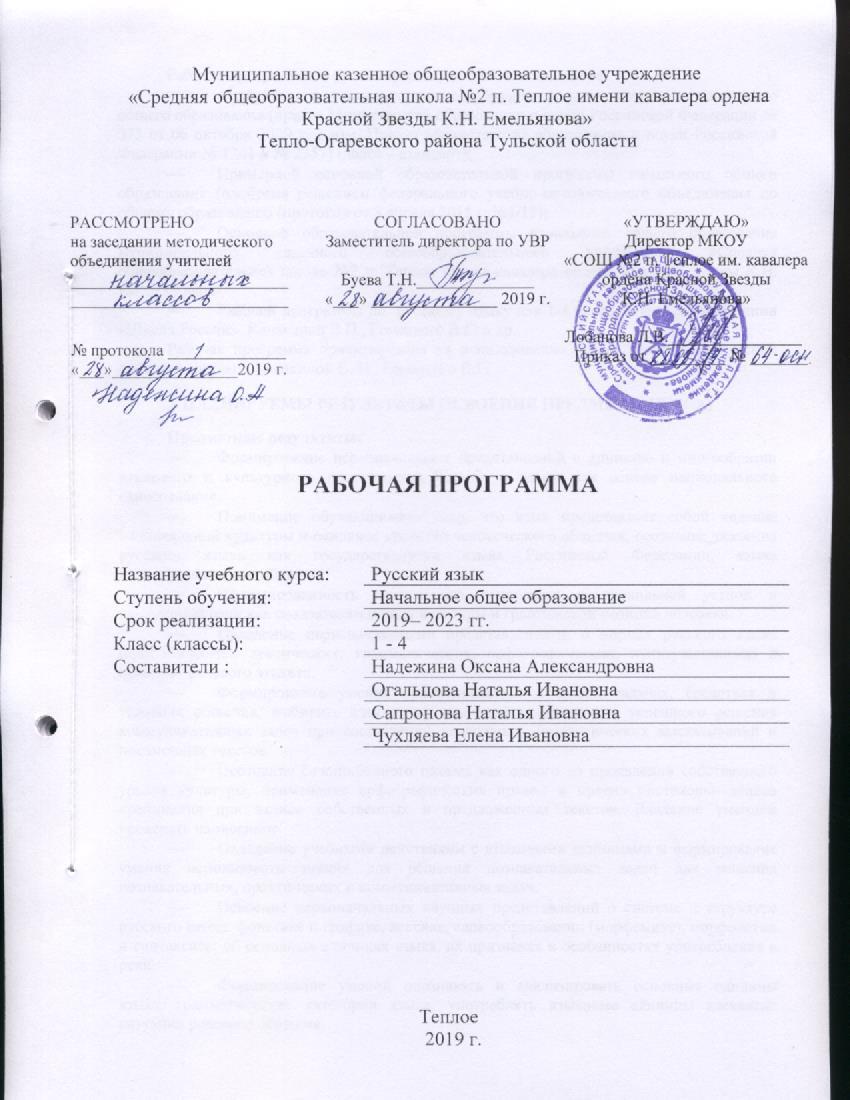 Рабочая программа по русскому языку составлена на основе: Федерального государственного образовательного стандарта начального общего образования (приказ Министерства образования и науки Российской Федерации № 373 от 06 октября 2009 г. с изм. Приказ Министерства образования и науки Российской Федерации № 1241 и № 2357) (далее – стандарт);Примерной основной образовательной программы начального общего образования (одобрена решением федерального учебно-методического объединения по общему образованию (протокол от 8 апреля 2015 г. №1/15);Основной образовательной программы начального общего образования муниципального казенного общеобразовательного учреждения «Средняя общеобразовательная школа №2 п. Теплое имени кавалера ордена Красной Звезды К.Н. Емельянова».Рабочей программы по  русскому языку для 1-4 классов. Предметной линии «Школа России». Канаканой В.П., Горецкого В.Г. и др.Рабочая программа ориентирована на использование линии учебников «Русский язык. 1-4 классы». Канакиной В. П., Горецкого В.Г.ПЛАНИРУЕМЫ РЕЗУЛЬТАТЫ ОСВОЕНИЯ ПРЕДМЕТА (КУРСА)Предметные результаты:Формирование первоначальных представлений о единстве и многообразии языкового и культурного пространства России, о языке как основе национального самосознания.Понимание обучающимися того, что язык представляет собой явление национальной культуры и основное средство человеческого общения; осознание значения русского языка как государственного языка Российской Федерации, языка межнационального общения.Сформированность позитивного отношения к правильной устной и письменной речи как показателям общей культуры и гражданской позиции человека.Овладение первоначальными представлениями о нормах русского языка (орфоэпических, лексических, грамматических, орфографических, пунктуационных) и правилах речевого этикета.Формирование умения ориентироваться в целях, задачах, средствах и условиях общения, выбирать адекватные языковые средства для успешного решения коммуникативных задач при составлении несложных монологических высказываний и письменных текстов.Осознание безошибочного письма как одного из проявлений собственного уровня культуры, применение орфографических правил и правил постановки знаков препинания при записи собственных и предложенных текстов. Владение умением проверять написанное.Овладение учебными действиями с языковыми единицами и формирование умения использовать знания для решения познавательных задач для решения познавательных, практических и коммуникативных задач.Освоение первоначальных научных представлений о системе и структуре русского языка: фонетике и графике, лексике, словообразовании (морфемике), морфологии и синтаксисе; об основных единицах языка, их признаках и особенностях употребления в речи.Формирование умений опознавать и анализировать основные единицы языка, грамматические категории языка, употреблять языковые единицы адекватно ситуации речевого общения.СОДЕРЖАНИЕ УЧЕБНОГО ПРЕДМЕТА (КУРСА)Виды речевой деятельностиСлушание. Осознание цели и ситуации устного общения. Адекватное восприятие звучащей речи. Понимание на слух информации, содержащейся в предложенном тексте, определение основной мысли текста, передача его содержания по вопросам.Говорение. Выбор языковых средств в соответствии с целями и условиями для эффективного решения коммуникативной задачи. Практическое овладение диалогической формой речи. Овладение умениями начать, поддержать закончить разговор, привлечь внимание и т.п. Практическое овладение устными монологическими высказываниями в соответствии с учебной задачей (описание, повествование, рассуждение). Овладение нормами речевого этикета в ситуации учебного и бытового общения (приветствие, прощание, извинение, благодарность, обращение с просьбой). Соблюдение орфоэпических норм и правильной интонации.Чтение. Понимание учебного текста. Выборочное чтение с целью нахождения необходимого материала. Нахождение информации, заданной в тексте в явном виде. Формулирование простых выводов на основе информации, содержащейся в тексте. Интерпретация и обобщение содержащейся в тексте информации. Анализ и оценка содержания, языковых особенностей и структура текста.Письмо. Овладение разборчивым аккуратным почерком с учетом гигиенических требований к этому виду учебной работы. Списывание, письмо под диктовку в соответствии с изученными правилами. Письменное изложение содержания прослушанного и прочитанного текстов (подробное, выборочное). Создание небольших собственных текстов (сочинений) по интересной детям тематике (на основе впечатлений, литературных произведений, сюжетных картин, серий картин, репродукций картин художников, просмотра фрагментов видеозаписи и т.п.)Обучение грамотеФонетика. Звуки речи. Осознание единства звукового состава слова и его значения. Установление числа и последовательности звуков в слове. Сопоставление слов, различающихся одним или несколькими звуками. Составление звуковых моделей слов. Сравнение моделей различных слов. Подбор слов к определенной модели.Различение гласных и согласных звуков, гласных ударных и безударных, согласных твердых и мягких, звонких и глухих. Слог как минимальная произносительная единица. Деление слов на слоги. Определение места ударения. Смыслоразличительная роль ударения.Графика. Различение звука и буквы: буква как знак звука. Овладение позиционным способом обозначения звуков буквами. Буквы гласных как показатель твердости-мягкости согласных звуков. Функции букв е, ё, ю, я. Мягкий знак (ь) как показатель мягкости предшествующего согласного звука.Знакомство с русским алфавитом как последовательностью букв.Чтение. Формирование навыка слогового чтения (ориентации на букву, обозначающую гласный звук). Плавное слоговое чтение и чтение целыми словами со скоростью, соответствующей индивидуальному темпу ребенка. Осознанное чтение слов, словосочетаний, предложений и коротких текстов. Чтение с интонациями и паузами в соответствии со знаками препинания. Развитие осознанности и выразительности чтения на материале небольших текстов и стихотворений.Знакомство с орфоэпическим чтением (при переходе к чтению целыми словами). Орфографическое чтение (проговаривание) как средство самоконтроля при письме под диктовку и при списывании.Письмо. Усвоение гигиенических требований при письме. Развитие мелкой  моторики пальцев и свободы движения руки. Развитие умения ориентироваться на пространстве листа в тетради и пространстве классной доски. Овладение начертанием письменных прописных (заглавных) и строчных букв. Письмо букв, буквосочетаний, слогов, слов, предложений с соблюдением  гигиенических норм. Овладение разборчивым, аккуратным письмом. Письмо под диктовку слов и предложений, написание которых не расходятся с  их произношением. Усвоение приёмов и последовательности правильного списывания текста. Овладение первичными навыками клавиатурного письма. Понимание функции небуквенных графических средств: пробелов между словами, знака переноса.Слово и предложение. Восприятие слова как объекта изучения, материала для анализа. Наблюдение за значением слова. Различение слова и предложения. Работа с предложением: выделение слов, изменение их порядка. Интонация в предложении. Моделирование предложения в соответствии с заданной интонацией. Орфография. Знакомство с правилами правописания и их применение:раздельное написание слов;обозначение гласных после шипящих (ча-ща, чу-щу, жи-ши);прописная (заглавная) буква в начале предложения, в именах собственных;перенос слов по слогам без стечения согласных;знаки препинания в конце предложения.Развитие речи. Понимание прочитанного текста при самостоятельном чтении вслух и при его прослушивании. Составление небольших рассказов повествовательного характера по серии сюжетных картинок, материалам собственных игр, занятий, наблюдений, на основе опорных слов.Систематический курсФонетика и орфоэпия. Различение гласных и согласных звуков. Нахождение в слове ударных и безударных гласных звуков. Нахождение в слове ударных и безударных гласных звуков. Различение мягких и твёрдых согласных звуков, определение парных и непарных по твердости-мягкости согласных звуков. Различение звонких и глухих согласных звуков , определение парных и непарных по звонкости-глухости согласных звуков. Определение качественной характеристики звука: гласный-согласный; гласный ударный – безударный; согласный твёрдый мягкий, парный - непарный; согласный звонкий - глухой, парный - непарный. Деление слов на слоги. Слогообразующая роль гласных звуков. Словесное ударение и логическое (смысловое) ударение в предложениях. Словообразующая функция ударения. Ударение, произношение звуков и сочетаний звуков в соответствии с нормами современного русского литературного языка. Фонетический анализ слова.Графика. Различение звуков и букв. Обозначение на письме твердости и мягкости согласных звуков. Использование на письме разделительного твёрдого (ъ) и мягкого (ь) знаков.Установление соотношения звукового и буквенного состава слов типа стол, конь;  в словах с йотированными гласными е, ё, ю, я; в словах с непроизносимыми согласными.Использование небуквенных графических средств: пробела между словами, знака переноса, красной строки (абзаца), пунктуационных знаков (в пределах изученного).Знание алфавита: правильное называние букв, их последовательность. Использование алфавита при работе со словарями, справочниками, каталогами.Лексика. Понимание слова как единства звучания и значения. Выявление слов, значение которых требует уточнения. Определение значения слова по тексту или уточнение значения с помощью толкового словаря. Представление об однозначных и многозначных словах, о  прямом и переносном значении слова, о синонимах, антонимах, омонимах, фразеологизмах. Наблюдение за их использованием в тексте. Работа с разными словарями. Состав слова (морфемика). Овладение понятием «родственные (однокоренные) слова». Различение однокоренных слов и различение форм одного и того же слова. различение однокоренных слов и синонимов, однокоренных слови и слов с омонимичными корнями. Выделение в словах с однозначно выделяемыми морфемами окончания, корня, приставки, суффикса (постфикса –ся), основы. Различение изменяемых и неизменяемых слов. Представление о значении суффиксов и приставок. Образование однокоренных слов с помощью суффиксов и  приставок. Сложные слова. нахождение корня в однокоренных словах с чередованием согласных в корне. Разбор слова по составу. Морфология. Части речи; деление частей речи на самостоятельные и служебные.Имя существительное. Значение и употребление в речи. Различение имен существительных одушевленных и неодушевленных по вопросам кто? и что? Выделение имен существительных собственных и нарицательных. Различение имен существительных мужского, женского и среднего рода. Изменение существительных по числам. Начальная форма имени существительного. Изменение существительных по падежам. Определение падежа, в котором употреблено имя существительное. Различение падежных и смысловых (синтаксических) вопросов. Определение принадлежности имен существительных к 1, 2, 3-ему склонению. Словообразование имен существительных. Морфологический разбор имен существительных. Имя прилагательное. Значение и употребление в речи. Изменение прилагательных по родам, числам и падежам, кроме прилагательных на – ий, -ья, -ов. – ин. Зависимость формы имени прилагательного от формы имени существительного. Начальная форма имени прилагательного. Словообразование имен прилагательных. Морфологический разбор имен прилагательных.Местоимение. Общее представление о местоимении. Личные местоимения. Значение и употребление в речи. Личные местоимения 1, 2, 3-го лица единственного и множественного числа. Склонение личных местоимений. Числительное. Общее представление о числительных. Значение и употребление в речи количественных и порядковых числительных.Глагол. Значение и употребление в речи. Неопределенная форма глагола. Различение глаголов, отвечающих на вопросы что сделать? и что делать? Изменение глаголов по временам: настоящее, прошедшее, будущее время. Изменение глаголов по лицам и числам в настоящем и будущем времени (спряжение). Способы определения I и II спряжения глаголов (практическое овладение). Изменение глаголов прошедшего времени по родам и числам. Возвратные глаголы. Словообразование глаголов от других частей речи. Морфологический разбор глаголов.Наречие. Значение и употребление в речи.Предлог. Знакомство с наиболее употребительными предлогами. Функция предлогов: образование падежных форм имен существительных и местоимений. Отличие предлогов и приставок. Союз. Союзы и, а, но, их роль в речи.Частица. Частица не, ее значение.Синтаксис. Различение предложения, словосочетания, слова (осознание их сходства и различия). Определение в словосочетании главного и зависимого слов при помощи вопроса. Различение предложений по цели высказывания: повествовательные, вопросительные и побудительные; по эмоциональной окраске (интонации): восклицательные и невосклицательные.Простое предложение. Нахождение главных членов предложения: подлежащее и сказуемое. Различение главных и второстепенных членов предложения. Установление связи (при помощи смысловых вопросов) между словами в словосочетании и предложении. Предложения распространенные и нераспространенные. Синтаксический анализ простого предложения с двумя главными членами.Нахождение однородных членов и самостоятельное составление предложений с ними без союзов и с союзами и, а, но. Использование интонации перечисления в предложениях с однородными членами.Нахождение в предложении обращения (в начале, середине или конце предложения).Сложное предложение (общее представление). Различение простых и сложных предложений. Орфография и пунктуация. Формирование орфографической зоркости, использование разных способов проверки орфограмм в зависимости от места орфограммы в слове. Использование орфографического словаря. Применение правил правописания и пунктуации:сочетания жи-ши, ча-ща, чу-щу  в положении под ударением;сочетания чк, чн, чт, нч, щн и др.;перенос слов;прописная буква в начале предложения, в именах собственных;проверяемые безударные гласные в корне слова;парные звонкие и глухие согласные в корне слова;непроизносимые согласные;непроверяемые гласные и согласные в корне слова (на ограниченном перечне слов); непроверяемые буквы-орфограммы гласных и согласных звуков в корне слова;гласные и согласные в неизменяемых на письме приставках;разделительный твердый (ъ) и мягкий (ь) знаки;мягкий знак после шипящих на конце имен существительных (речь, рожь, мышь);соединительные о и е в сложных словах (самолет, вездеход);е и и в суффиксах имен существительных (ключик - ключика, замочек – замочка);безударные падежные окончания имен существительных (кроме существительных на –мя, -ий, -ье, - ия, -ов, - ин);безударные падежные окончания имен прилагательных;раздельное написание предлогов с именами существительными;раздельное написание предлогов с личными местоимениями;раздельное написание частицы не с глаголами;мягкий знак после шипящих на конце глаголов во 2-м лице единственного числа (читаешь, учишь);мягкий знак в глаголах в сочетании –ться;безударные личные окончания глаголов;раздельное написание предлогов с другими словами;знаки препинания в конце предложения: точка, вопросительный и восклицательный знаки;знаки препинания (запятая) в предложениях с однородными членами;запятая при обращении в предложениях;запятая между частями в сложном предложении.Развитие речи. Осознание ситуации общения: с какой целью, с кем и где происходит общение?Практическое овладение диалогической формой речи. Выражение собственного мнения, его аргументация с учетом ситуации общения. Овладение умениями ведения разговора (начать, поддержать, закончить разговор, привлечь внимание и т.п.). овладение нормами речевого этикета в ситуациях учебного и бытового общения (приветствие, прощание, извинение, благодарность, обращение с просьбой), в том числе при обращении с помощью средств информационных и коммуникативных технологий (ИКТ);Практическое овладение монологической формой речи. Умение строить устное монологическое высказывание на определенную тему с использованием разных типов речи (описание, повествование, рассуждение).Текст. Признаки текста. Смысловое единство предложений в тексте. Заглавие текста. Последовательность предложений в тексте. Последовательность частей текста (абзацев).Комплексная работа над структурой текста: озаглавливание, корректирование порядка предложений и частей текста (абзацев).План текста. Составление планов к заданным текстам. Создание собственных текстов по предложенным и самостоятельно составленным планам.Типы текстов: описание, повествование, рассуждение, их особенности.Знакомство с жанрами письма и поздравления.Создание собственных текстов и корректирование заданных текстов с учетом точности, правильности, богатства и выразительности письменной речи; использование в тексте синонимов и антонимов.Знакомство с основными видами изложений и сочинений (без заучивания учащимися определений): изложение подробное и выборочное, изложение с элементами сочинения; сочинение-повествование, сочинение-описание, сочинение-рассуждение.КАЛЕНДАРНО - ТЕМАТИЧЕСКОЕ ПЛАНИРОВАНИЕОБУЧЕНИЕ ГРАМОТЕкалендарно - тематическое планирование1 КЛАСС2 КЛАСС3 класс4 КЛАСС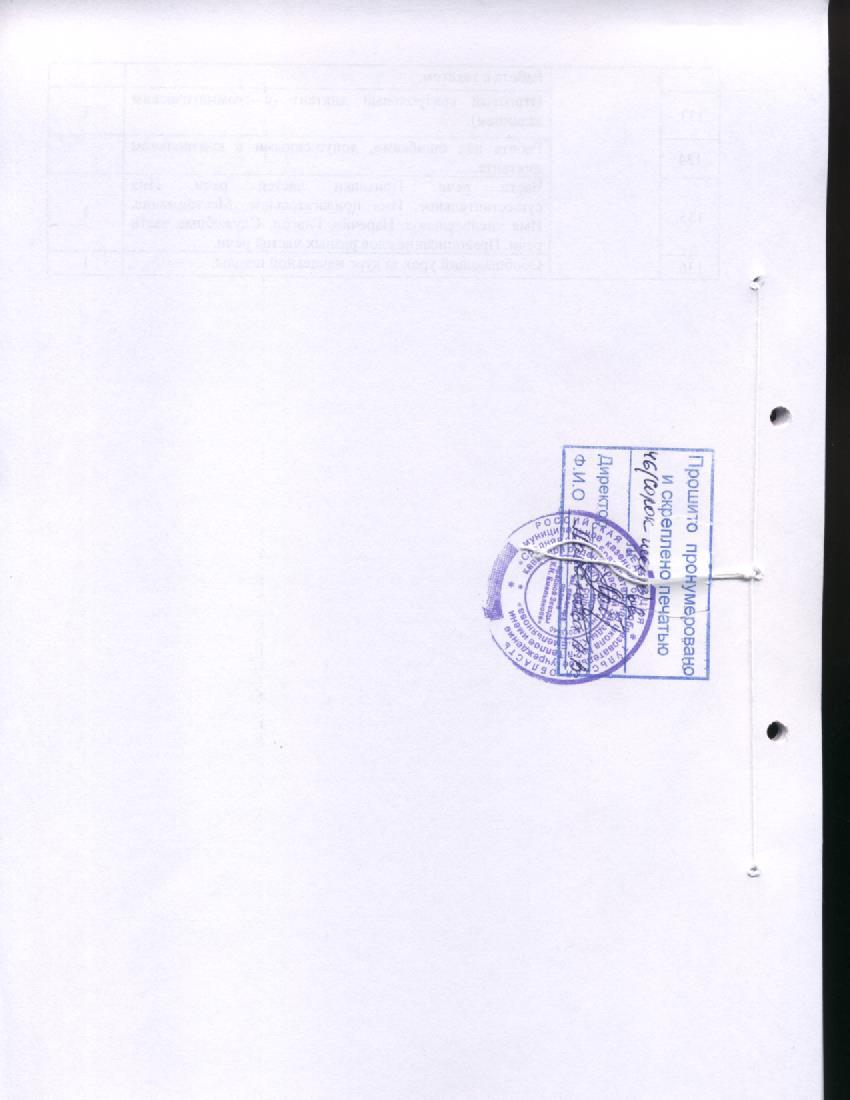 № п/пРазделТема урока (обучение чтению)Коли-чество часовТема урока (обучение письму)Коли-чество часов1.Добукварный период(14/14 ч)«Азбука» - первая учебная книга. Работа с книгой. Рассказ о правилах поведения на уроке, о правилах работы с учебной книгой. 1Пропись – первая учебная тетрадь. Тренировка мелкой моторики руки. 12.Добукварный период(14/14 ч)Здравствуй, школа! Речь устная и письменная. Предложение. Выделение из речи предложений, определение на слух количества предложений. Ответы на вопросы по сюжетной картинке. 1Рабочая строка. Верхняя и нижняя линии рабочей строки. Воспроизведение с опорой на наглядный материал гигиенических требований, демонстрация их выполнения в процессе письма.13.Добукварный период(14/14 ч)Кто любит трудиться, тому без дела не сидится. Слово и предложение. Различение слова и предложения. Графическое изображение слова в составе предложения. Составление простейших предложений и моделирование их с помощью схем.1Письмо овалов и полуовалов.  Обводка и штриховка предметных рисунков. рисование бордюров и чередующихся узоров. Классификация предметов на основе общего признака.14.Добукварный период(14/14 ч)Люби всё живое. Слово и слог. Деление слов на слоги. Определение количества слогов в слове. Графическое изображение слова, разделенного на слоги. Составление небольших рассказов по сюжетным картинкам.1Рисование бордюров. Письмо длинных прямых наклонных линий. Подготовка руки к письму. Освоение правил  правильной посадки при письме. Штриховка и обводка предметных рисунков. Воспроизведение сказки по серии  сюжетных картинок.15.Добукварный период(14/14 ч)Не нужен клад, когда в семье лад. Ударение. Ударный слог. определение ударного слова в слоге. Обозначение ударения на модели слова. составление небольших рассказов повествовательного характера по сюжетным картинкам.1Письмо наклонной длинной линии с закруглением внизу (влево). Письмо короткой наклонной линии с закруглением внизу (вправо). Рисование бордюров. Штриховка и обводка предметных рисунков. Слого - звуковой анализ слов. составление рассказов по сюжетным картинкам прописи. 16.Добукварный период(14/14 ч)Согласие крепче каменных стен. Звуки в окружающем мире и в речи. упражнение в произнесении и слышании изолированных звуков. Составление небольших рассказов повествовательного характера по сюжетным картинкам.1Письмо короткой наклонной линии с закруглением вверху (влево). Письмо длинных наклонных линий с закруглением внизу (вправо). Соблюдение правил посадки при письме. Рисование бордюров. Штриховка и обводка предметных рисунков. Составление рассказов по иллюстрациям прописи.17.Край родной навек любимый. Звуки в словах. Интонационное выделение звука на фоне слова. Звуковой анализ слова. Сопоставление слов, различающихся одним звуком. Моделирование звукового состава слова. 1Письмо овалов больших и маленьких, их чередование. Письмо коротких наклонных линий. Соблюдение правил правильной посадки при письме. Сравнение элементов письменных и печатных букв.  18.Век живи, век учись. Слог-слияние. Выделение слияния согласного звука с гласным, согласного звука за пределами слияния в словах. Графическое изображение слога-слияния. Работа с моделями, содержащими слог-слияние.1Письмо коротких и длинных наклонных линий, их чередование. Письмо коротких и длинных наклонных линий с закруглением влево и вправо. Сравнение элементов письменных и печатных букв. Слого-звуковой анализ слов. Рисование бордюров, узоров. Штриховка и обводка предметных рисунков. Составление  рассказов по иллюстрации в прописи.19.Повторение – мать учения. Работа со схемами-моделями. 1Письмо наклонных линий с петлей вверху и внизу. Письмо полуовалов, их чередование. Письмо овалов. Слого-звуковой анализ слов. Рисование бордюров, узоров. Штриховка и обводка предметных рисунков. Составление  рассказов по иллюстрации в прописи.110.Азбука – к мудрости ступенька. Гласный звук [а], буквы А, а; их функции. Выделение особенностей произнесения звука [а], характеристика звука [а]. Знакомство с буквой А. Знакомство с лентой букв.1Письмо строчной и заглавной букв А, а. Сравнение строчной и заглавной букв. Сравнение печатной и письменной букв. Слого-звуковой анализ слов.111.Кто скоро помог, тот дважды помог. Гласный звук [о], буквы О, о; их функция в слоге-слиянии. Выделение особенностей произнесения звука [о], характеристика звука [о]. Знакомство с буквой О. Составление небольших рассказов повествовательного характера по сюжетным картинкам. 1Письмо строчной и заглавной букв О, о. Сравнение строчной и заглавной букв. Сравнение печатной и письменной букв. Слого-звуковой анализ слов. Письмо предложения. Обозначение границ предложения на письме. 112.Нет друга – ищи, а нашёл – береги. Гласный звук [и], буквы И, и. их функция в слоге-слиянии. Выделение особенностей произнесения звука, его характеристика. Наблюдение над значением слов. Включение слов в предложения. 1Письмо строчной и заглавной букв И, и.. Сравнение печатной и письменной букв. Слого-звуковой анализ слов со звуком [и]. подбор слов со звуком [и], запись некоторых из них. Комментированное письмо слов и предложений.113.Не стыдно не знать, стыдно не учиться. Гласный звук [ы], буква ы, её функция в слоге- слиянии. Выделение особенностей произнесения звука, его характеристика. Наблюдение над особенностью буквы ы. Наблюдение за изменением формы слова. Сопоставление слов, различающихся только одним звуком.1Письмо строчной буква ы. Сравнение печатной и письменной букв. Слого-звуковой анализ слов со звуком [ы]. подбор слов со звуком [ы], запись некоторых из них. Комментированное письмо слов и предложений.114.Ученье – путь к уменью. Гласный звук [у], буквы У, у, их функция в слоге-слиянии. Наблюдение над особенностями произнесения нового звука. Характеристика нового звука. 1Письмо строчной и заглавной  букв У, у. Сравнение печатной и письменной букв. Слого-звуковой анализ слов со звуком [и]. подбор слов со звуком [и], запись некоторых из них. Письмо предложений. 115.Букварный период(54/54 часов)Труд кормит, а лень портит. Согласные звуки [н], [н’], буквы Н, н. Выделение звуков в процессе слого - звукового анализа слов, наблюдение над особенностями произнесения новых звуков. Упражнение в чтении прямого слога. Знакомство с двумя видами чтения – орфографическим и орфоэпическим. 1Письмо строчной  н. Сравнение строчной и заглавной букв. Письмо слогов и слов с буквой  н. Письмо предложений с комментированием.116.Букварный период(54/54 часов)Согласные звуки [н], [н’], буквы Н, нУпражнение в чтении слогов, слов, предложений.1Письмо заглавной буквы Н. Письмо слогов и слов с буквой  н. Письмо предложений с комментированием.117.Букварный период(54/54 часов)Старый друг лучше новых двух. Согласные звуки [с], [с’], буквы С, с. Формирование навыков смыслового чтения. Упражнение в чтении слогов с новой буквой, слов и предложений.1Письмо строчной буквы с. Сравнение печатной и письменной букв. Письмо слогов и слов с буквой с. 118.Букварный период(54/54 часов)Согласные звуки [с], [с’], буквы С, с. Упражнение в чтении слогов с новой буквой, слов и предложений.1Письмо заглавной букв С. Работа с деформированным предложением. Списывание с печатного текста.119.Букварный период(54/54 часов)Каков мастер, такова и работа. Согласные звуки [к], [к’], буквы К, к. Формирование навыка плавного слогового чтения. 1Письмо строчной буквы  к. Сравнение строчной и заглавной букв. Рисование бордюров. Письмо слогов и слов с буквой к. 120.Букварный период(54/54 часов)Согласные звуки [к], [к’], буквы К, к. Упражнение в чтении предложений с интонацией и паузами в соответствии со знаками препинания.1Письмо заглавной буквы К. Упражнение в письме слогов, слов с новыми буквами, используя прием комментирования. 121.Букварный период(54/54 часов)А.С. Пушкин «Сказки». Согласные звуки [т], [т’], буквы Т, т. Формирование навыка плавного чтения. 1Письмо строчной и заглавной букв Т, т. Упражнение в письме слогов и слов с буквами Т, т. Списывание предложений с письменного шрифта.122.Букварный период(54/54 часов)Согласные звуки [т], [т’], буквы Т, т. Упражнение в чтении предложений с интонацией и паузами в соответствии со знаками препинания.1Письмо слогов и слов с буквами Т, т. Списывание с письменного шрифта. Создание письменных текстов. 123.Букварный период(54/54 часов)К.И. Чуковский «Сказки». Согласные звуки [л], [л’], буквы Л, л. Распознавание звонких и глухих согласных. Формирование плавного слогового чтения. практическое овладение диалогической формой речи.1Письмо строчной и заглавной букв Л, л. Сравнение строчной и заглавной букв. Упражнение в письме слогов, слов с новой буквой, используя прием комментирования. 124.Букварный период(54/54 часов)А.С. Пушкин «Сказка о рыбаке и рыбке». Согласные звуки [р], [р’], буквы Р, р. Упражнение в плавном слоговом чтении. Составление рассказа по сюжетной картинке. 1Письмо строчной и заглавной буквы Р, р. Анализ образца изучаемой буквы. Сравнение написанных букв с образцом. Упражнение в письме слогов, слов, предложений. Упражнение в оформлении границ предложений.125.Букварный период(54/54 часов)Век живи, век учись. Согласные звуки [в], [в’], буквы В, в. Формирование навыка плавного слогового чтения с постепенным переходом на чтение целыми словами.1Письмо строчной буквы в. Анализ образца изучаемой буквы. Сравнение письменной и печатной букв. Упражнение в написании слогов, слов, предложений. 126.Букварный период(54/54 часов)Согласные звуки [в], [в’], буквы В, в. Упражнение в чтении рассказа и ответы на вопросы. Определение основной мысли текста. 1Письмо заглавной буквы В. Упражнение в записи и интонировании предложений, различных по цели высказывания и интонации. Списывание с письменного шрифта. 127.Букварный период(54/54 часов)Русская народная сказка. Звуки [й’э], [э]. Буквы Е, е. Анализ схемы-модели слова. Сопоставление буквенной записи и схемы-модели слова. Формирование навыка плавного слогового чтения.1Письмо строчной и заглавной букв Е, е. анализ образца изучаемой буквы. Письмо букв Е, е в соответствии с образцом. Составление ответа на поставленный в тексте вопрос. дополнение текста своими предложениями.128.Букварный период(54/54 часов)Красуйся, град Петра! Согласные звуки [п], [п’], буквы П, п. Формирование навыка слогового чтения с постепенным переходом на чтение целыми словами. Упражнение в чтении слов с новой буквой, чтение предложений и коротких текстов.1Письмо строчной и заглавной букв П, п. Анализ образца изучаемой буквы. Письмо слогов и слов буквой П,п. Дополнение предложений словами по смыслу. Оформление границ предложения. Списывание с печатного текста. 129.Букварный период(54/54 часов)Москва – столица России. Звуки [м], [м’], буквы М, м. Формирование навыка слогового чтения с постепенным переходом на чтение целыми словами. Упражнение в чтении слов с новой буквой, чтение предложений и коротких текстов.1Письмо строчной и заглавной букв М, м. Письмо элементов буквы М в широкой строке безотрывно. Дополнение предложений словами по смыслу. Оформление границ предложений. Списывание с печатного текста. 130.Букварный период(54/54 часов)Закрепление сведений о букве М. Обобщение изученного о буквах и звуках. Ответы на вопросы по иллюстрации. Составление рассказа по иллюстрации. 1Письмо слов с буквами М, м. Упражнение в списывании без ошибок печатного текста. дополнение предложений, данных в прописи, словами, закодированными в схемах-моделях и запись из, используя прием комментирования. 131.Букварный период(54/54 часов)О братьях наших меньших. Звуки [з], [з’], буквы З, з. Формирование навыка плавного чтения с постепенным переходом на чтение целыми словами. Упражнение в чтении слов с новой буквой, чтении предложений и коротких текстов.1Письмо строчной и заглавной букв З, з. Упражнение в письме слогов и слов с буквами З, з. Дополнение предложений словами по смыслу. 132.Букварный период(54/54 часов)Закрепление умения чтения предложений с буквами З, з. Упражнение в чтении слов с новой буквой, чтении предложений и коротких текстов1Письмо слов и  предложений с буквами З, з. Упражнение в записи и интонировании различных видов предложений. Списывание с печатного шрифта. Письмо под диктовку.133.Букварный период(54/54 часов)А.С. Пушкин «Сказка о царе Салтане…». Звуки [б], [б’], буквы Б, б. Формирование навыка плавного чтения с постепенным переходом на чтение целыми словами. Составление рассказа по сюжетной картинке.1Письмо строчной и заглавной букв Б, б. Анализ образца изучаемых букв. Письмо слогов и слов с буквами Б, б. наблюдение за изменением формы числа существительного.134.Букварный период(54/54 часов)Закрепление знаний о буквах Б, б. Сопоставление букв Б-П. Упражнение в чтении слов с новой буквой, чтении предложений и коротких текстов.1Письмо слов и предложений с изученными буквами. Дополнение предложений ловами по смыслу. Оформление границ предложения.135.Чередование звонких и глухих согласных. Чтение текстов с изученными буквами.1Списывание текстов с изученными буквами. 136.Терпение и труд все перетрут. Звуки [д], [д’], буквы Д, д. Формирование навыка плавного чтения с постепенным переходом на чтение целыми словами.1Письмо строчной и заглавной букв Д, д. Письмо слогов и слов и буквами Д, д. наблюдение за изменением формы числа существительного. Запись и интонирование различных видов предложений. Списывание с печатного текста. Работа с поговорками.137.Буквы Д, д (закрепление). Сопоставление букв Д-Т в слогах и словах. Чтение и анализ текстов. 1Списывание текстов.138.Россия – Родина моя. Звуки [й’а], [а], буквы Я, я. Двойная роль букв Я, я. Выделение  особенностей буквы я. Чтение слов с новой буквой, чтение предложений и коротких текстов.1Письмо строчной и заглавной букв Я, я. Воспроизведение формы изучаемой буквы и ее соединения с другой буквой по алгоритму. Списывание без ошибок слов и предложений с печатного и письменного шрифта. 139.Сад, садовые растения. Чтение текстов с буквой Я.1Письмо заглавной буквы Я. Дополнение предложений словами по смыслу опорой на схему-модель.140.Чтение текстов с изученными буквами. 1Закрепление написания букв Я, я. Повторение и обобщение сведений о многозначности слов. Упражнение в списывании слов и предложений с печатного и письменного текстов. 141.Не делай другим того, чего себе не пожелаешь. Звуки [г], [г’], буквы Г, г. Упражнение в чтении слов с новой буквой, чтении предложений и коротких текстов. 1Письмо строчной и заглавной букв Г, г. сравнение строчной и заглавной букв. Рисование бордюров в широкой строке безотрывно. Письмо слогов и слов с буквами Г, г. 142.Закрепление знаний о буквах Г, г. Смысловая связь слов в предложении. Работа с текстом.1Написание заглавной буквы Г. Дополнение предложений словами по смыслу. Оформление границ предложений. 143.Делу время, потехе час. Звук [ч’], буквы Ч, ч. Правописание сочетаний ЧА-ЧУ. Упражнение в чтении слов с новой буквой, чтении предложений и коротких текстов.1Строчная буква ч, правописание сочетаний ЧА-ЧУ. Упражнение в правописании ЧА, ЧУ.144.Буква Ч (закрепление). Работа по сюжетной картинке.1Заглавная буква Ч, сочетания ЧА-ЧУ. Наблюдение за изменением формы числа глаголов. Списывание текста с печатного шрифта. Работа по развитию речи: составление предложений о героях рассказа А. Гайдара «Чук и Гек». 145.Красна птица опереньем, а человек уменьем. Буква Ь как показатель мягкости согласных звуков. Участие в обсуждении проблемы. Упражнение в чтении текста. Озаглавливание текста. Нахождение в тексте слов с новой буквой.1Написание буквы Ь. Упражнение в написании слогов и слов буквой ь. Списывание с печатного текста. 146.Ь как показатель мягкости согласных звуков. Упражнение в чтении предложений с интонацией и паузами в соответствии со знаками препинания. 1Написание буквы Ь, слов и предложений читать, надо уметь . Упражнение в письме слогов, слов с изученными буквами, используя прием комментирования. Работа с текстом.147.Мало уметь читать, надо уметь думать. Звук [ш], буквы Ш, ш. Чтение слов с новой буквой. Классификация слов в соответствии с их назначением.1Письмо строчной буквы ш. Упражнение в написании новой буквы, письме слогов, слов с изученными буквами. Упражнение в письме имен собственных. 148.Буква Ш (закрепление). Работа с текстом. 1Письмо заглавной буквы Ш, сочетание ШИ. Работа по развитию речи: составление рассказа по иллюстрации, запись 2-3 предложений с комментированием.149.Где дружбой дорожат, там враги дрожат. Звук [ж], буквы Ж, ж. Чтение слов с новой буквой. Классификация слов в соответствии с их назначением.1Письмо строчной буквы ж. Упражнение в письме слогов и слов с буквами Ж, ж. Правописание ЖИ, ЖЕ. Списывание с печатного текста.150.Буквы Ж, ж, сочетания ЖИ-ШИ. Работа с текстом.1Заглавная буква Ж, правописание сочетаний ЖИ-ШИ. Упражнение в записи предложений, оформлении границ. Дополнение предложения словом, закодированным в схеме-модели. Письменный ответ на вопрос. 151.Люби всё живое. Звуки [й’о], [о], буквы Ё, ё. Упражнение в чтении слов с новой буквой, чтении предложений и коротких текстов. 1Написание строчной буквы ё. Упражнение в списывании с печатного текста. 152.Буква Ё (закрепление). Работа с текстом. 1Заглавная буква Ё. Запись предложений, оформление границы. Дополнение предложения словом, закодированным в схеме-модели.153.Жить – Родине служить. Звук [й’]. Буква Й. Упражнение в чтении слов с новой буквой, чтении предложений и коротких текстов.1Написание букв Й, й. Упражнение в письме слов с изученными буквами под диктовку и комментированием.154.Без труда хлеб не родится никогда. Звуки [х], [х’], буквы Х, х. Упражнение в чтении слов с новой буквой, чтении предложений и коротких текстов.1Написание строчной буквы х. Упражнение в письме слогов и слов с буквами Х, х. Работа с пословицами и поговорками. Разгадывание кроссвордов. 155.Чтение текстов о животных. Закрепление знаний о буквах Х, х. 1Написание заглавной буквы Х, слов и предложений с ней. Запись предложений под диктовку с предварительным разбором.156.Обобщающий урок. Чтение текстов морально-этического характера. Звуки [х], [х’], буквы Х, х. работа с текстом.1Строчная и заглавная буквы Х, х (закрепление). Составление рассказа с использованием поговорки. 157.С.Я. Маршак «Сказка о глупом мышонке». Звуки [й’у], [у], буквы Ю, ю. Упражнение в чтении слов с новой буквой, чтении предложений и коротких текстов.1Написание строчной и заглавной букв Ю, ю. Упражнение в написании новых букв. Списывание с печатного текста.158.Буквы Ю, ю. работа с текстом. 1Написание предложений с буквами Ю, ю.159.Делу время, потехе час. Звук [ц], буквы Ц, ц. Отработка техники чтения.1Написание строчной буквы ц. Упражнение в списывании с печатного и письменного текстов. 160.Звук [ц], буквы Ц, ц (закрепление). Отработка техники чтения. 1Написание заглавной буквы Ц. Письмо под диктовку.161.Как человек научился летать. Звук [э], буквы Э, э. Упражнение в чтении слов с новой буквой, чтении предложений и коротких текстов. Отработка техники чтения. 1Написание строчной буквы э. Работа над деформированным предложением. 162.Гласный звук [э], буквы Э, э (закрепление).  Отработка техники чтения.1Написание заглавной буквы Э. Списывание с печатного текста. 163.Русская народная сказка «По щучьему велению». Звук [щ’], буквы Щ, щ. правописание сочетаний ЧА-ЩА, ЧУ-ЩУ. Отработка техники чтения. 1Написание строчной буквы щ. Упражнение в составлении слов из слогов. Списывание с печатного текста.164.Звук [щ’], буквы Щ, щ (закрепление). Работа над развитием осознанности и выразительности чтения.1Написание заглавной буквы Щ. Правописание сочетаний ЧА-ЩА, ЧУ-ЩУ. Упражнение в письме с комментированием. Работа с деформированным текстом. 165.«Играют волны, ветер свищет…» Звуки [ф], [ф’], буквы Ф, ф. Упражнение в чтении слов, предложений, коротких текстов. Отработка техники чтения. 1Написание букв Ф, ф. Списывание с печатного текста. Запись предложений под диктовку с предварительным проговариванием. 166.Бог не в силе, а в правде. Буквы Ь и Ъ. Работа над осознанностью и выразительностью чтения. Отработка техники чтения. 1Написание строчных ь и ъ. Упражнение в записи предложений с комментированием. Письмо под диктовку изученных букв, слогов, слов. 167.Доброе дело – великое счастье. Отработка техники чтения. 1Написание букв ь и ъ. Повторение написания изученных букв.168.Русский алфавит. Упражнение в правильном назывании букв русского алфавита. Отработка техники чтения. 1Повторение. Письмо под диктовку изученных букв, слогов, слов. 169Послебукварный период(16/16 ч)В.Д. Берестов «Читалочка». Е.И. Чарушин «Как мальчик Женя научился говорить букву «р»1Повторение изученного в букварный период170Послебукварный период(16/16 ч)«Наше Отечество» К. Д. Ушинского. Повторение изученного. Чтение по  ролям.1Повторение изученного. Письмо слов, предложений о Родине. 171Послебукварный период(16/16 ч)Чтение и анализ статьи В.Н. Крупина «Первоучители словенские». Анализ иллюстрации к тексту.1Повторение пройденного материала: орфографическое оформление границ предложений, Ь как показатель мягкости172Послебукварный период(16/16 ч)«Первый букварь» В.Н. Крупина. Поиск информации в тексте и на основе иллюстрации.1Повторение пройденного материала: определение границ предложений в сплошном тексте, соотношение между звуками и буквами, двойная роль букв Е, Ё, Ю, Я, а также Ь, роль букв, обозначающих гласные звуки в позиционном чтении слияний, правописание сочетаний ЖИ-ШИ, ЧА-ЩА, ЧУ-ЩУ.173Послебукварный период(16/16 ч)А.С. Пушкин. Отрывок из «Сказки о мёртвой царевне». Упражнение в самостоятельном чтении.1Повторение пройденного материала: Ь в середине и конце слова как показатель мягкости предшествующего согласного, омонимия имён нарицательных и имён собственных (клички животных).  174Л.Н. Толстой. Рассказы для детей. Беседа о нравственном смысле поступка.1Повторение изученного материала: непарные по звонкости/глухости и мягкости/ твёрдости согласные звуки и соответствующие им буквы175Рассказы К.Д. Ушинского «Худо тому, кто добра не делает никому», «Вместе тесно, а врозь скучно». Чтение поучительных рассказов для детей.1Повторение изученного материала: способы обозначения звука [й’] на письме.176Сказки К.И. Чуковского «Телефон». Инсценирование стихотворения. 1Повторение тем «Слог», «Ударение».177К.И. Чуковский «Путаница». Самостоятельное чтении стихотворения. Работа с текстом.1Комплексное повторение изученного материала по фонетике, графике, орфографии, морфемике.178В.В. Бианки «Первая охота». Самостоятельное озаглавливание текста.1Комплексное повторение на материале слов темы «Люби все живое»179С.Я. Маршак «Угомон», «Дважды два». Приемы заучивания стихотворений наизусть.1Комплексное повторение на материале стихотворения С.Я. Маршака и слов и предложений на тему «Школа»180М.М. Пришвин «Предмайское утро», «Глоток молока». Работа с текстом. Дополнение текста-описания. 1Повторение синтаксиса на базе слов тематической группы «Природа»181А.Л. Барто «Помощница», «Зайка». Сравнение стихотворений и рассказов.1Повторение обозначения [й’]на письме, двойной роли букв Е, Ё,  Ю, Я182А.Л. Барто. «Игра в слова». Упражнение в выразительном чтении.1Повторение сведений о звукописи в стихотворениях, фонетический анализ слов, составляющих основу звукописи стихотворения, тренировка в характеристике звуков183С.В. Михалков «Котята». Б.В. Заходер «Два и три». В.Д. Берестов «Пёсья песня», «Прощание с другом». выразительное чтение стихотворений.1Итоговое занятие «Проверим себя и оценим свои достижения»184Презентация проекта «Живая азбука». Конкурс чтецов.1Подготовка к изучению начального курса русского языка1№ п/пРазделТема урокаКоли-чество часов1Наша речь (2 часа)Знакомство с учебником «Русский язык». Наша речь. Её значение в жизни людей. 12Наша речь (2 часа)Язык и речь. Устная и письменная речь (общее представление). Русский язык – родной язык русского народа. русский язык – государственный язык нашей страны, Российской Федерации. Приобретение опыта в различении устной и письменной речи.13.   Текст, предложение диалог(3 часа)Текст и предложение (общее представление). Смысловая связь предложений в тексте. Заголовок текста. Составление текста из деформированных предложений.14.   Текст, предложение диалог(3 часа)Предложение как группа слов, выражающая законченную мысль (общее представление). Связь слов в предложении. Оформление предложений в устной и письменной речи. Выделение предложения из речи. Установление связи слов в предложении.15.   Текст, предложение диалог(3 часа)Диалог (общее представление). Оформление предложений в диалогической речи. Знаки препинания конца предложений. Работать в паре. Наблюдение над постановкой тире в диалогической речи.16.Слова, слова, слова…(4 часа) Слово как единица языка и речи. Слово как единство звучания и значения. Роль слов в речи. Составление текста по рисунку и опорным словам. Определение количества слов в предложении, вычленение слова из предложения.17.Слова, слова, слова…(4 часа) Слова-названия предметов и явлений, слова-названия признаков предметов. Вопросы, на которые отвечают эти слова. Тематические группы слов. Приобретение опыта в различении слов – названий предметов, признаков предметов, действий предметов по лексическому значению и вопросу.18.Слова, слова, слова…(4 часа) Тематические группы слов. Слова-названия предметов, отвечающих на вопросы кто? и что? Вежливые слова. Использование в речи «вежливых слов».19.Слова, слова, слова…(4 часа) Однозначные и многозначные слова (общее представление). Слова, близкие и противоположные по значению. Словари русского языка. Работа со словарем.110.Слово и слог.Ударение(4 часа)Слог как минимальная произносительная единица. Слогообразующая роль гласных. Деление слов на слоги.  Анализ слоговых моделей слов. 111.Слово и слог.Ударение(4 часа)Перенос слов (общее представление). Правила переноса слов с одной строки на другую. Упражнение в переносе слов. 112.Слово и слог.Ударение(4 часа)Ударение (общее представление). Способы выделения ударения. Графическое обозначение ударения. Ударные и безударные слоги. Определение ударения в слове, нахождение наиболее рациональных способов определения ударения в слове.113.Слово и слог.Ударение(4 часа)Ударение. Словообразующая роль ударения. Наблюдение за изменением значений слов в зависимости от ударения.114.Звуки и буквы(27 часов)Звуки и буквы. Смыслоразличительная роль звуков и букв в слове.  Условные обозначения звуков. Наблюдение над образованием звуков речи на основе проведения лингвистического опыта.115.Звуки и буквы(27 часов)Русский алфавит, или Азбука. Значение алфавита. Алфавитный порядок слов. Использование алфавита при работе со словарем. 116.Звуки и буквы(27 часов)Гласные звуки. Буквы, обозначающие гласные звуки. Смыслоразличительная роль гласных звуков и букв, обозначающих гласные звуки. Различение гласных звуков и букв, обозначающих гласные звуки.117.Звуки и буквы(27 часов)Гласные звуки и буквы, обозначающие гласные звуки. Буквы е, ё, ю, я и их функции в слове. Слогообразующая и смыслоразличительная роль гласных звуков. 118.Звуки и буквы(27 часов)Слова с буквой э. Слова с буквой э, которые пришли в наш язык из других языков. Словарь иностранных слов. Работа со словарем.119.Звуки и буквы(27 часов)Ударные и безударные гласные звуки. Знакомство с памяткой «Как определить в слове ударные и безударные гласные звуки». Наблюдение над обозначением гласных звуков буквами в ударных и безударных слогах (общее представление).120.Звуки и буквы(27 часов)Обозначение гласных звуков буквами в ударных и безударных слогах. Особенности проверочного и  проверяемого слов.  Планирование учебных действий при подборе проверочного слова путем изменения формы слова.121.Звуки и буквы(27 часов)Обозначение гласных звуков буквами в безударных слогах двусложных слов. Наблюдение над единообразным написанием буквы безударного гласного звука в одинаковой части (корне) однокоренных слов.  Составление устного рассказа по рисунку и опорным словам.122.Звуки и буквы(27 часов)Согласные звуки и буквы, обозначающие согласные звуки. Проверочный словарный диктант.123.Звуки и буквы(27 часов)Согласные звуки и буквы, обозначающие согласные звуки. Удвоенные согласные. Перенос слов с удвоенными согласными. Наблюдение 124.Звуки и буквы(27 часов)Буквы й и и. Звуки [й’] и  [и]. Перенос слов с буквой й. Приобретение опыта в переносе слов с буквой Й.125.Звуки и буквы(27 часов)Твёрдые и мягкие согласные звуки. Буквы для обозначения твёрдых и мягких согласных звуков. Парные и непарные по твёрдости-мягкости согласные звуки и их обозначение на письме буквами  Смыслоразличительная роль согласных звуков. Работа с графической информацией, анализ таблицы, получение новых сведений о согласных звуках.126.Звуки и буквы(27 часов)Твёрдые и мягкие согласные звуки и их обозначение на письме буквами. Формирование на основе содержания текстов учебника гражданской гуманистической позиции – сохранять мир в своей стране и во всем мире.127.Звуки и буквы(27 часов)Буква «мягкий знак» (ь) как показатель мягкости согласного звука.  Использование на письме мягкого знака (ь) как показателя мягкости предшествующего согласного звука в конце слова и в середине слова перед согласным128.Звуки и буквы(27 часов)Обозначение мягкости согласного звука на конце слова и в середине слова буквой «мягкий знак» (ь). Перенос слов с буквой «мягкий знак» (ь).  Правописание слов с мягким знаком (ь). Накопление опыта в переносе слов с мягким знаком.  129.Звуки и буквы(27 часов)Особенности глухих и звонких согласных звуков. Упражнение в различении в слове и вне слова звонкие и глухие (парные и непарные) согласные звуки.130.Звуки и буквы(27 часов)Парные звонкие и  глухие согласные звуки. Непарные по глухости-звонкости согласные звуки. Наблюдение над произнесением парных по глухости-звонкости согласных звуков на конце слова. 131.Звуки и буквы(27 часов)Наблюдение над обозначением парных по глухости-звонкости согласных звуков буквами на конце слова. Особенности проверочных и проверяемых слов для парных согласных (общее представление). Работа в паре при работе со знаковой информацией форзацев учебника.132.Звуки и буквы(27 часов)Обозначение буквой парного по глухости-звонкости согласного звука на конце слова. Планирование учебных действий при подборе проверочного слова путем изменения формы слова133.Звуки и буквы(27 часов)Правописание слов с парным по глухости-звонкости согласным на конце слова. Наблюдение над единообразным написанием буквы парного по глухости-звонкости согласного звука в одинаковой части (корне) однокоренных слов и форм одного и того же слова.134.Звуки и буквы(27 часов)Шипящие согласные звуки. Непарные твердые и непарные мягкие шипящие звуки. Буквы, обозначающие шипящие согласные звуки.  Работа со страничкой для любознательных: знакомство с происхождением названия «шипящие звуки», с этимологией слова «карандаш».135.Звуки и буквы(27 часов)Слова с буквосочетаниями ЧК, ЧН, ЧТ. Произношение  слов с буквосочетаниями  ЧН и ЧТ в соответствии с нормами литературного произношения. Упражнение в нахождении слов с  буквосочетаниями ЧК, ЧН, ЧТ .136.Звуки и буквы(27 часов)Буквосочетания жи-ши, ча-ща, чу-щу. Правило правописания буквосочетаний жи-ши, ча-ща, чу-щу. Упражнение в письме слов  с буквосочетаниями ЧК, ЧН, ЧТ137.Звуки и буквы(27 часов)Правописание слов с буквосочетаниями жи-ши, ча-ща, чу-щу.138.Звуки и буквы(27 часов)Итоговый контрольный диктант (с грамматическим заданием). 139.Заглавная буква в именах собственных (общее представление). Анализ таблицы с целью поиска сведений об именах собственных. 140.Обобщение материала. Проект «Сказочная страничка»1№ п/пРазделТема урокаКоли-чество часов1.Наша речь(3 часа)Знакомство с учебником. Какая бывает речь? Беседа о значении языка и речи в жизни людей, о роли русского языка в жизни и общении.12.Наша речь(3 часа)Что можно узнать о человеке по его речи? Анализ речи людей (при анализе текста). Наблюдение на особенностями собственной речи.13.Наша речь(3 часа)Диалог и монолог. Работа с памяткой «Как научиться правильно списывать предложение».14.Текст(3 часа)Что такое текст? Тема текста. Работа с текстом: чтение, определение темы текста.15.Текст(3 часа)Главная мысль текста. Части текста. Составление текста по заданной теме. Воспроизведение прочитанного текста. 16.Текст(3 часа)Контрольный диктант (с грамматическим заданием) по теме «Повторение изученного в 1 классе».17.  Предложение (10 часов)Работа над ошибками, допущенными в диктанте. Предложение как единица речи, его назначение и признаки. Упражнение в определении границы предложения в деформированном тексте, выборе знаков для обозначения конца предложения.18.  Предложение (10 часов)Связь слов в предложении. Логическое (смысловое) ударение в предложении. Упражнение в составлении предложений из слов.19.  Предложение (10 часов)Главные члены предложения (основа предложения). Второстепенные члены предложения (без деления на виды).  Упражнение в различении и выделении главных и второстепенных членов предложения.110.  Предложение (10 часов)Подлежащее и сказуемое – главные члены предложения. Анализ схемы и составление по ней сообщений о главных членах предложения.111.  Предложение (10 часов)Распространенные и нераспространенные предложения. Упражнение в распространении нераспространенных предложений.112.  Предложение (10 часов)Связь слов в предложении. Упражнение в установлении при помощи вопросов связи слов между членами предложения. Составление предложений из деформированных слов.113.  Предложение (10 часов)Сочинение по репродукции картины И.С. Остроухова «Золотая осень». 114.  Предложение (10 часов)Связь слов в предложении. Обобщение и систематизация знаний о предложении. 115.  Предложение (10 часов)Контрольный диктант (с грамматическим заданием) по теме «Предложение».116.  Предложение (10 часов)Работа над ошибками, допущенными в диктанте и сочинении. Оценивание результатов.117.Слова, слова, слова…(18 часов)Слово и его лексическое значение. Работа с толковым словарем.118.Слова, слова, слова…(18 часов)Слово как общее название многих однородных предметов. Тематические группы слов. Упражнение в нахождении в тексте незнакомых слов.119.Слова, слова, слова…(18 часов)Однозначные и многозначные слова. Работа с толковым и орфографическим словарем.120.Слова, слова, слова…(18 часов)Прямое и переносное значение слов. Наблюдение над переносным значением слов как средством создания словесно-художественных образов.121.Слова, слова, слова…(18 часов)Синонимы. Работа со словарем синонимов, нахождение нужной информации о слове в этом словаре.122.Слова, слова, слова…(18 часов)Антонимы.  Работа со словарем антонимов, нахождение нужной информации о слове в этом словаре.123.Слова, слова, слова…(18 часов)Синонимы и антонимы (обобщение знаний). Определение смыслового значения пословиц и соотнесение их с определенными жизненными ситуациями.124.Слова, слова, слова…(18 часов)Изложение на основе зрительного восприятия текста по вопросам.125.Слова, слова, слова…(18 часов)Родственные слова. Упражнение в нахождении однокоренных слов в тексте и среди других слов.126.Слова, слова, слова…(18 часов)Родственные слова и синонимы. Родственные слова и слова с омонимичными корнями. Однокоренные слова. Корень слова. Выделение корня в однокоренных словах.127.Слова, слова, слова…(18 часов)Однокоренные слова. Корень слова. Единообразное написание корня в однокоренных словах. Работа со словарем однокоренных слов учебника.128.Слова, слова, слова…(18 часов)Однокоренные слова. Корень слова. Обобщение. Работа с памяткой «Как найти корень слова».129.Слова, слова, слова…(18 часов)Слог как минимальная произносительная единица. Деление слов на слоги, определение количества в слове слогов.130.Слова, слова, слова…(18 часов)Контрольный диктант (с грамматическим заданием) по теме «Слова, слова, слова…»131.Слова, слова, слова…(18 часов)Работа над ошибками, допущенными в сочинении и диктанте.132.Слова, слова, слова…(18 часов)Ударение. Смыслоразличительная роль ударения. Упражнение в определении ударения в слове.133.Слова, слова, слова…(18 часов)Перенос слов по слогам. Упражнение в определении способов переноса слов.134.Слова, слова, слова…(18 часов)Р.р. Сочинение по серии сюжетных рисунков, вопросам и опорным словам. 135.Звуки и буквы(51 час)Звуки и буквы. Различие звуков и букв. Анализ модели слов.136.Звуки и буквы(51 час)Русский алфавит, или Азбука. Использование алфавита при работе со словарями. Употребление прописной (заглавной) буквы. Работа с памяткой «Алфавит».137.Звуки и буквы(51 час)Р.р. Сочинение по репродукции картины З.Е. Серебряковой «За обедом»138.Звуки и буквы(51 час)Гласные звуки. Признаки гласного звука. Упражнение в нахождении в слове гласных.  Работа с текстом.139.Звуки и буквы(51 час)Гласные звуки. Слова с буквой э. Составление и запись ответов на вопросы к тексту с опорой на текст и рисунок.140.Звуки и буквы(51 час)Правописание слов с безударным гласным звуком в корне. Ударные и безударные звуки. Нахождение в двусложных словах буквы безударного гласного звука, написание которой надо проверять.141.Звуки и буквы(51 час)Правило обозначения буквой безударного гласного звука. Знакомство с правилом написания слов с безударным гласным в корне.142.Звуки и буквы(51 час)Способы проверки написания буквы, обозначающей безударный гласный звук в корне слова. Упражнение в подборе проверочных слов путем изменения формы слова и подбора однокоренного слова.143.Звуки и буквы(51 час)Правописание слов с безударным гласным звуком в корне слова. планирование учебных действий при решении орфографической задачи, определения пути ее решения в соответствии с изученным правилом.144.Звуки и буквы(51 час)Правописание слов с безударным гласным звуком в корне слова. Предупредительный диктант.145.Звуки и буквы(51 час)Контрольный диктант (с грамматическим заданием) по теме «Правописание слов с безударным гласным звуком в корне».146Звуки и буквы(51 час)Словарный диктант. Работа над ошибками, допущенными в контрольном диктанте.147.Звуки и буквы(51 час)Буквы безударных гласных корня, которые надо запомнить. Различение проверяемых непроверяемых орфограмм.148.Звуки и буквы(51 час)Правописание словарных слов. Упражнение в запоминании написания непроверяемых орфограмм безударного гласного звука в слове.149.Звуки и буквы(51 час)Представление об орфограмме. Проверяемые и непроверяемые орфограммы. Работа с орфографическим словарем.150.Звуки и буквы(51 час)Правописание слов с проверяемыми и непроверяемыми орфограммами. Составление текста из предложений.151.Звуки и буквы(51 час)Контрольный диктант (с грамматическим заданием) по теме «Слова с безударными гласными, непроверяемыми ударением».152.Звуки и буквы(51 час)Сочинение по репродукции картины С.А.Тутунова «Зима пришла. Детство». Коллективное составление рассказа 153.Звуки и буквы(51 час)Словарный диктант. Работа над ошибками, допущенными в диктанте и сочинении.154.Звуки и буквы(51 час)Согласные звуки. Восстановление деформированного текста по рисунку.155.Звуки и буквы(51 час)Согласный звук [й’] и буква й. Использование правила при переносе слов с буквой Й.156.Звуки и буквы(51 час)Слова с удвоенными согласными. Наблюдение за произношением и правописанием слов с удвоенными согласными.157.Звуки и буквы(51 час)Р.р Сочинение по репродукции картины А.С. Степанова «Лоси». Коллективное составление рассказа по репродукции картины и опорным словам.158.Звуки и буквы(51 час)Работа над ошибками, допущенными в сочинении. Подготовка к выполнению проекта «И в шутку и всерьёз».159.Звуки и буквы(51 час)Твёрдые и мягкие согласные звуки и буквы для их обозначения. Обозначение мягкости согласных звуков на письме буквами И. Е. Ё. Ю. Я. Ь.160.Звуки и буквы(51 час)Мягкий знак как показатель мягкости согласного звука на письме. Упражнение в соотнесении количества звуков и букв в словах с мягким знаком (ь).161.Звуки и буквы(51 час)Правописание слов с мягким знаком на конце и в середине перед согласным. Работа в парах. Работа с тестом. Составление ответов на вопросы к тексту.162.Звуки и буквы(51 час)Правописание слов с мягким знаком на конце и в середине перед согласным. Проект «Пишем письмо»163.Звуки и буквы(51 час)Буквосочетания с шипящими звуками. Упражнение в различении непарных мягких шипящих звуков.164.Звуки и буквы(51 час)Правописание в словах буквосочетания чк, чн, чт, щн, нч. Нахождение в словах  буквосочетаний чк, чн, чт, щн, нч, упражнение в подборе примеров слов с такими сочетаниями.165.Звуки и буквы(51 час)Подготовка к проекту «Рифма». 166.Звуки и буквы(51 час)Буквосочетания жи-ши, ча-ща, чу-щу. Работа с орфоэпическим словарем.167.Звуки и буквы(51 час)Правописание буквосочетаний жи-ши, ча-ща, чу-щу в словах. Применение правила написания слов  буквосочетаниями чк, чн, чт, щн, нч.168.Звуки и буквы(51 час)Объяснительный диктант по теме « Применение правила написания слов  буквосочетаниями чк, чн, чт, щн, нч.»169.Звуки и буквы(51 час)Звонкие и глухие согласные звуки. Работать с предложением и текстом.170.Звуки и буквы(51 час)Правописание слов с парными по глухости-звонкости согласными на конце слова или перед согласным. Работа с текстом.171.Звуки и буквы(51 час)Правописание слов с парными по глухости-звонкости согласными на конце слова или перед согласным. Особенности проверяемого и проверочного слов. 172.Звуки и буквы(51 час)Правописание слов с парными по глухости-звонкости согласными на конце слова или перед согласным. 173.Звуки и буквы(51 час)Контрольный диктант (с грамматическим заданием) по теме «Правописание буквосочетаний с шипящими звуками».174.Звуки и буквы(51 час)Работа над ошибками, допущенными в диктанте. Р.р. Составление поздравительной открытки.175.Звуки и буквы(51 час)Правописание слов с парным по звонкости-глухости согласным на конце слова или перед согласным. Сопоставление приемов проверки написания гласных и согласных в корне слова.176.Звуки и буквы(51 час)Правописание слов с парным по звонкости-глухости согласным на конце слова или перед согласным. Работа с памяткой «Как подготовиться к диктанту».177.Звуки и буквы(51 час)Обобщение знаний об изученных правилах письма. Работа с памяткой «Как провести звуко - буквенный анализ слов».178.Звуки и буквы(51 час)Р.р. Изложение текста по вопросам179.Звуки и буквы(51 час)Работа над ошибками, допущенными в изложении. Обобщение знаний об изученных правилах письма180.Звуки и буквы(51 час)Проверочная работа по теме « Правописание слов с парным по звонкости-глухости согласным на конце слова или перед согласным»181.Звуки и буквы(51 час)Работа над ошибками, допущенными в проверочной работе.182.Звуки и буквы(51 час)Разделительный мягкий знак. Наблюдение над произношением слов с разделительным мягким знаком.183.Звуки и буквы(51 час)Правописание слов с разделительным мягким знаком.184.Звуки и буквы(51 час)Правописание слов с разделительным мягким знаком и другими изученными орфограммами. Составление устного рассказа по серии рисунков.185.Звуки и буквы(51 час)Контрольный диктант (с грамматическим заданием) по теме «Парные по глухости-звонкости согласные звуки»186.Части речи (43 ч)Работа над ошибками, допущенными в диктанте.Части речи. Соотнесение слов-названий, вопросов, на которые они отвечают, с частями речи.187.Части речи (43 ч)Употребление частей речи в тексте. Формирование умений работать с графической информацией.188.Части речи (43 ч)Имя существительное как часть речи: значение и употребление в речи. Распознавание имен существительных среди других частей речи по обобщенному лексическому значению и вопросы.189.Части речи (43 ч)Одушевленные и неодушевленные имена существительные. Формирование представлений о профессиях и людях труда.190.Части речи (43 ч)Одушевленные и неодушевленные имена существительные. Распределительный словарный диктант. Упражнение в классификации имен существительных одушевленных и неодушевленных и объединение их в тематические группы.191.Части речи (43 ч)Собственные и нарицательные  имена существительные.   Упражнение в классификации имен существительных собственных  и нарицательных и объединение их в тематические группы.192.Части речи (43 ч)Правописание собственных имен существительных. Заглавная буква в именах собственных. Упражнение в написании имен собственных.193.Части речи (43 ч)Правописание собственных имен существительных. Развитие познавательного интереса к происхождению имен и фамилий. 194.Части речи (43 ч)Правописание собственных имен существительных. Названия и клички животных. Составление устного рассказа по репродукции картин.195.Части речи (43 ч)Правописание собственных имен существительных. Географические названия. Составление рассказа по вопросам.196.Части речи (43 ч)Единственное и множественное число имён существительных. Упражнение в определении числа имен существительных. 197.Части речи (43 ч)Изменение имен существительных по числам. Работа со словарем.198.Части речи (43 ч)Число имен существительных. Имена существительные, употребляющиеся только в одном числе: единственном или множественном. Работа с орфоэпическим словарем.199.Части речи (43 ч)Обобщение знаний об имени существительном. 1100.Части речи (43 ч)Р.р Подробное изложение повествовательного текста. Работа с текстом.1101.Части речи (43 ч)Контрольный диктант (с грамматическим заданием) по теме  «Имя существительное»1102.Части речи (43 ч)Работа над ошибками, допущенными в диктанте и изложении. Проверочная работа по теме «Имя существительное».1103.Части речи (43 ч)Глагол как часть речи. Значение глаголов в речи. Упражнение в распознавании глагола среди других частей речи.1104.Части речи (43 ч)Признаки глагола. Выбор глаголов в соответствии с задачей речевого высказывания.1105.Части речи (43 ч)Р.р. Сочинение по репродукции картины А.К.Саврасова «Грачи прилетели». Составление рассказа по репродукции картины.1106.Части речи (43 ч)Единственное и множественное число глаголов.  определение числа глаголов, распределение глаголов по группам в зависимости от числа. 1107.Части речи (43 ч)Единственное и множественное число глаголов. Соблюдение на практике речевого общения орфоэпической и лексической норм употребления глаголов. Работа с орфоэпическим словарем.1108.Части речи (43 ч)Правописание частицы НЕ с глаголами. Упражнение в раздельном написании Не с глаголом.1109.Части речи (43 ч)Обобщение знаний о глаголе. Р.р. Восстановление текста с нарушенным порядком предложений1110.Части речи (43 ч)Текст-повествование и роль глаголов в нем. Распознавание текста- повествования. 1111.Части речи (43 ч)Р.р. Текст-повествование. Составление текста-повествования на заданную тему.1112.Части речи (43 ч)Контрольный диктант (с грамматическим заданием) по теме «Глагол».1113.Части речи (43 ч)Имя прилагательное как часть речи: значение и употребление в речи. Связь имени прилагательного с именем существительным. Упражнение в распознавании имени прилагательного среди других частей речи по обобщенному лексическому значению и вопросу. 1114.Части речи (43 ч)Имя прилагательное как часть речи: значение и употребление в речи. Связь имени прилагательного с именем существительным.  Сравнение как одно из выразительных средств языка. Анализ высказываний русских писателей о русском языке.1115.Части речи (43 ч)Единственное и  множественное число имён прилагательных. Изменение имен прилагательных по числам.1116.Части речи (43 ч)Единственное и множественное число имен прилагательных. Развитие речи. Рассказ о маме, бабушке. 1117.Части речи (43 ч)Обобщение знаний об имени прилагательном. Определение грамматических признаков имени прилагательного: связь с именем существительным, число, роль в предложении.1118.Части речи (43 ч)Текст-описание и роль имен прилагательных в нем. Наблюдение за ролью прилагательного в тексте-описании.1119.Части речи (43 ч)Составление текста-описания по репродукции картины Ф.П. Толстого «Букет цветов, бабочка и птичка». 1120.Части речи (43 ч)Контрольный диктант (с грамматическим заданием) по теме «Имя прилагательное».1121.Части речи (43 ч)Работа над ошибками, допущенными в диктанте и сочинении. Проверочная работа1122.Части речи (43 ч)Местоимение как часть речи: значение и употребление в речи (общее представление). Распознавание личных местоимений (в начальной форме) среди других слов в предложении.1123.Части речи (43 ч)Местоимение как часть речи: значение и употребление в речи. Редактирование текста с повторяющимися именами существительными. 1124.Части речи (43 ч)Текст-рассуждение. Создание устного и письменного текста-рассуждения.1125.Части речи (43 ч)Проверочная работа по теме «Местоимение».1126.Части речи (43 ч)Предлог как часть речи. Роль предлогов в речи. Упражнение в употреблении предлогов в речи.1127.Части речи (43 ч)Правописание предлогов с именами существительными. Восстановление деформированного повествовательного текста.1128.Части речи (43 ч)Проверочная работа по теме «Предлоги». Проект «В словари – за частями речи»1129.Повторение (8 ч)Итоговый контрольный диктант (с грамматическим заданием). 1130Повторение (8 ч)Работа над ошибками, допущенными в контрольном диктанте. Текст. Типы текста. Работа с текстом.1131.Повторение (8 ч)Предложение. Члены предложения. Связь слов в предложении. Диалог. Редактирование текста.1132.Слово и его лексическое значение. Однокоренные слова.  Работа с текстом и предложением.1133.Части речи. Работа со словарями, нахождение в них полезной информации.1134.Звуки и буквы. Восстанавливать деформированный повествовательный текст.1135.Правила правописания. Работа с таблицей.1136.Обобщающий урок. № п/пРазделТема урокаКоли-чество часов1Язык и речь(2 часа)Знакомство с учебником «Русский язык». Виды речи и их назначение. Речь – отражение культуры человека. Рассказ о сферах употребления в России русского языка и национальных языков.12.Язык и речь(2 часа)Для чего нужен язык? Назначение языка и его выбор в соответствии с целями и условиями общения. Нахождение выразительного средства русской речи в поэтических строках А.С. Пушкина. Составление текста по рисунку.13.Текст. Предложение. Словосоче-тание.(11 часов)Текст как единица языка и речи.  Типы текстов: повествование, описание, рассуждение. Работа с текстом. 14.Текст. Предложение. Словосоче-тание.(11 часов)Предложение. Виды предложений по цели высказывания: повествовательные, побудительные, вопросительные. Знаки препинания в конце предложений. Анализ непунктированного текста, выделение в нем предложений.15.Текст. Предложение. Словосоче-тание.(11 часов)Коллективное составление рассказа по репродукции картины К.Е. Маковского «Дети, бегущие от грозы».16.Текст. Предложение. Словосоче-тание.(11 часов)Виды предложений по интонации: восклицательные и невосклицательные. Знаки препинания в конце предложений. Анализ содержания таблицы и составление по ней сообщения о типах предложений.17.Текст. Предложение. Словосоче-тание.(11 часов)Обращение. Предложения с обращениями (общее представление). Составление рассказа по рисунку, использование в нем диалога, а в предложениях – обращения.18.Текст. Предложение. Словосоче-тание.(11 часов)Главные и второстепенные члены предложения. Разбор предложения по членам предложения. Чтение и составление моделей предложения, нахождение по ним предложения в тексте. Работа с памяткой «Как разобрать предложение по членам». 19.Простое и сложное предложение (общее представление). Запятая между частями сложного предложения. Составление сообщения по таблице «Простое и сложное предложение».110.Сложное предложение. Союзы а, и, но в сложном предложении. Запятая между частями сложного предложения.  Работа с памяткой «Как дать характеристику предложению».111.Словосочетание (общее представление). Составление предложений из деформированных слов, а также по рисунку.112.Предложение и словосочетание. Коллективное составление рассказа по репродукции картины В.Д. Поленова «Золотая осень». 113.Контрольный диктант (с грамматическим заданием) по теме «Предложение. Словосочетание».114.Слово в языке и речи(17 часов)Слово и его лексическое значение. Повторение и уточнение представлений о слове. Составление сообщения по схеме на тему «Что я знаю о значениях слов русского языка». Работа с толковым словарем.115.Слово в языке и речи(17 часов)Распознавание лексических групп слов речи: синонимы, антонимы, слова в прямом и переносном значении. Работа со словарями синонимов, антонимов.116.Слово в языке и речи(17 часов)Омонимы. Значение, использование омонимов в речи. Работа со словарем омонимов, нахождение в нем нужной информации.117.Слово в языке и речи(17 часов)Слово и словосочетание. Представление о словосочетании как сложном названии предмета. 118.Слово в языке и речи(17 часов)Фразеологизмы. Первоначальное представление об устойчивых сочетаниях слов. Работа со словарем фразеологизмов, нахождение в нем нужной информации. 119.Слово в языке и речи(17 часов)Подробное изложение с языковым анализом текста. Анализ текста с целью выделения слов, выражающих авторское отношение, а также олицетворения, сравнения в авторском тексте и письменное изложение текста-образца.120.Слово в языке и речи(17 часов)Части речи. Обобщение и уточнение представлений об изученных частях речи. Упражнение в определении грамматических признаков изученных частей речи и обоснование правильности их выделения.121.Слово в языке и речи(17 часов)Имя существительное. Местоимение. Предлоги с именами существительными.  Упражнение в определении грамматических признаков изученных частей речи и обоснование правильности их выделения.122.Слово в языке и речи(17 часов)Имя прилагательное. Глагол. Упражнение в определении грамматических признаков изученных частей речи и обоснование правильности их выделения.123.Слово в языке и речи(17 часов)Имя числительное (общее представление). Распознавание имени числительного по вопросам и по значению, объяснение значения имен числительных в речи. 124.Слово в языке и речи(17 часов)Однокоренные слова. Обобщение и уточнение представлений об однокоренных (родственных) словах, о корне слова. Упражнение в распознавании однокоренных слов, выделение в них корня.125.Слово в языке и речи(17 часов)Слово и слог. Гласные звуки и буквы для их обозначения. Работа с памяткой «Как сделать звуко - буквенный разбор слов». 126.Слово в языке и речи(17 часов)Согласные звуки и буквы для их обозначения. Правописание слов с буквосочетаниями ЧК, ЧН, ЧТ, ЩН, НЧ, ЧУ-ЩУ, ЧА-ЩА, ЖИ-ШИ. Обсуждение алгоритма орфографических действий при решении орфографических задач. 127.Слово в языке и речи(17 часов)Правописание слов с парным по глухости-звонкости согласным звуком на конце слова и перед согласным в корне. Отработка навыка подбирать несколько проверочных слов с заданной орфограммой.128.Слово в языке и речи(17 часов)Разделительный мягкий знак (ь). Правописание слов с разделительным мягким знаком (ь). Проверяемая и непроверяемая орфограмма в  слове. Объяснение, доказательство правильности написания слова с изученной орфограммой.129.Слово в языке и речи(17 часов)Изложение повествовательного текста по коллективно составленному плану. 130.Слово в языке и речи(17 часов)Контрольный диктант  (с грамматическим заданием) по теме «Слово в языке и речи».131.Состав слова(14 часов)Корень слова. Однокоренные слова.  Правописание корня в однокоренных словах. Чередование гласных и согласных звуков в корнях однокоренных слов. Работа со словарем однокоренных слов.132.Состав слова(14 часов)Сложные слова. Соединительные гласные в сложных словах. Работа с текстом.133.Состав слова(14 часов)Формы слова. Окончание. Упражнение в отличии однокоренных слов от форм одного и того же слова. 134.Состав слова(14 часов)Нулевое окончание. Слова, которые не имеют окончания. Алгоритм определения окончания в слове.135.Состав слова(14 часов)Приставка как значимая часть слова. Упражнение в выделении приставок в словах. 136.Состав слова(14 часов)Значение приставки в слове. Образование слов с помощью приставок. Упражнение в образовании слов с помощью приставок.137.Состав слова(14 часов)Слова с двумя приставками. Употребление в речи слов с приставками. 138.Состав слова(14 часов)Суффикс как значимая часть слова. Алгоритм выделения в слове суффикса.139.Состав слова(14 часов)Значение суффикса в слове. Образование слов с помощью суффиксов.  Употребление в речи слов с суффиксами. Основа слова.140.Состав слова(14 часов)Сочинение по репродукции картины А.А. Рылова «В голубом просторе».141.Состав слова(14 часов)Обобщение знаний о составе слова. Разбор слова по составу. Работа с памяткой «Как разобрать слово по составу».142.Состав слова(14 часов)Изменяемые и неизменяемые слова, их употребление в речи.  Анализ, составление модели разбора слова по составу и подбор слов по этим моделям.143.Состав слова(14 часов)Подробное изложение повествовательного текста. 144.Состав слова(14 часов)Контрольный диктант (с грамматическим заданием) по теме «Состав слова». Рекомендации к осуществлению проектной деятельности «Семья слов».145.Правопи-сание частей слова(23 часов)Общее представление о правописании слов с орфограммами в значимых частях слов. Упражнение в нахождении в слове изученных и изучаемых орфограмм.146.Правопи-сание частей слова(23 часов)Правописание слов с безударными гласными в корне. Уточнение и обобщение знаний о двух способах проверки слов с безударными гласными в корне. Обсуждение алгоритма действий для решения орфографических задач и использование алгоритма в практической деятельности.147.Правопи-сание частей слова(23 часов)Правописание слов с проверяемыми орфограммами на правило обозначения буквой безударного гласного звука в корне слова. Упражнение в правописании слов с двумя безударными гласными в корне слова. 148.Правопи-сание частей слова(23 часов)Правописание слов с двумя безударными гласными в корне слова. Составление текста из деформированных предложений.149.Правопи-сание частей слова(23 часов)Правописание слов с безударными гласными в корне. Слова с буквосочетаниями –оло-, -оро-, -ере-. Работа с текстом.150.Правопи-сание частей слова(23 часов)Правописание слов с парными по глухости-звонкости согласными на конце слов и перед согласным в корне. Уточнение и обобщение знаний о двух способах проверки написания слов с парными по глухости-звонкости согласным звуком  в корне. Осуществление взаимоконтроля и самоконтроля при проверке выполненной работы.151.Правопи-сание частей слова(23 часов)Правописание слов с парными по глухости-звонкости согласными и безударными гласными в корне. Сопоставление правил правописания безударных гласных в корне и парных по глухости-звонкости согласных на конце слов и перед согласным в корне. Составление текста по сюжетному рисунку.152.Правописание слов с непроизносимым согласным звуком в корне. Работа с текстом: контроль правильности записи текста, нахождение неправильно написанных слов и исправление ошибок.153.Правописание слов с непроизносимым согласным звуком в корне. Правописание слов, в которых нет непроизносимого согласного звука. Работа с текстом.154.Контрольный диктант (с грамматическим заданием) по теме « Правописание слов с проверяемыми орфограммами в корне слова».155.Правописание слов с удвоенными согласными. Работа над ошибками, допущенными в диктанте.156.Правописание слов с удвоенными согласными. Упражнение в правописании слов с удвоенными согласными.157.Сочинение по репродукции картины В.М. Васнецова «Снегурочка». Составление текста по репродукции картины и опорным словам.158.Правописание суффиксов и приставок. Суффиксы –ек, -ик в словах, их правописание. 159.Правописание суффиксов в словах. Упражнение в написании изученных орфограмм.160.Правописание приставок в словах.  Упражнение в написании изученных орфограмм.161.Правописание приставок и предлогов. Упражнение в написании изученных орфограмм.162.Место и роль разделительного твердого знака (ъ) в слове.  Правописание слов с разделительным твердым знаком (ъ).163.Правописание слов с разделительными твердым (ъ) и мягким (ь) знаками. Перенос слов с разделительным твердым (ъ) знаком. Жанр объявления. Написание объявления.164.Изложение повествовательного деформированного текста по данному плану.165.Правописание слов с разделительным твердым (ъ) знаком и другими орфограммами. Работа над ошибками, допущенными в изложении. Проверочный диктант.166.Обобщение изученных правил письма. Рекомендации к осуществлению проектной деятельности «Составляем орфографический словарь».167.Контрольный диктант (с грамматическим заданием) по теме «Правописание  слов с орфограммами в значимых частях слова».168.Части речи(60 часов)Части речи. Уточнение и обобщение представлений об изученных частях речи.  Распознавание частей речи по изученным признакам.169.Части речи(60 часов)Имя существительное. Повторение и уточнение представлений об имени существительном.170.Части речи(60 часов)Значение и употребление имен  существительных в речи. Начальная форма имени существительного. Работа со словарем.171.Части речи(60 часов)Одушевленные и неодушевленные имена существительные. Упражнение в выделении среди имён существительных одушевленных и неодушевленных.172.Части речи(60 часов)Подробное изложение по самостоятельно составленному плану. Письменное изложение содержания текста-образца по самостоятельно составленному плану.173.Части речи(60 часов)Собственные и нарицательные имена существительные. Правописание имен собственных. Работа над ошибками, допущенными в изложении.174.Части речи(60 часов)Собственные и нарицательные имена существительные. Рекомендации к осуществлению проектной деятельности «Тайна имени».175.Части речи(60 часов)Число имен существительных. Изменение имен существительных по числам. 176.Части речи(60 часов)Имена существительные, имеющие форму одного числа. Распознавание имен существительных, имеющих форму одного числа.177.Части речи(60 часов)Род имен существительных: мужской, женский, средний. Упражнение в определении рода имен существительных. 178.Части речи(60 часов)Определение рода имен существительных, употребленных в начальной и других формах. Формирование навыка культуры речи: норм согласования. 179.Части речи(60 часов)Имена существительные общего рода. Род имен существительных иноязычного происхождения. Упражнение в правильном употреблении в речи словосочетаний типа серая мышь, лесная глушь.180.Части речи(60 часов)Мягкий знак (ь) после шипящих на конце имён существительных женского рода. Упражнение в правильной записи имен существительных с шипящим звуком на конце и контроль за правильностью написания.181.Части речи(60 часов)Правописание имен существительных с шипящим звуком на конце. Работа с текстом.1.82.Части речи(60 часов)Подробное изложение повествовательного текста-образца. 183.Части речи(60 часов)Контрольный диктант (с грамматическим заданием) по теме «Имя существительное».184.Части речи(60 часов)Склонение (изменение по падежам) имен существительных. Анализ таблицы «Склонение имен существительных» по вопросам учебника. 185.Части речи(60 часов)Склонение (изменение по падежам) имен существительных. Работа с репродукцией картины И.Я. Билибина «Иван-царевич и лягушка-квакушка».186.Части речи(60 часов)Именительный падеж имен существительных. Распознавание именительного падежа, в котором употреблено имя существительное, по падежному вопросу и предлогу.187.Части речи(60 часов)Родительный падеж имен существительных. Распознавание родительного падежа, в котором употреблено имя существительное, по падежному вопросу и предлогу.188.Части речи(60 часов)Дательный падеж имен существительных. Распознавание дательного падежа, в котором употреблено имя существительное, по падежному вопросу и предлогу.189.Части речи(60 часов)Винительный падеж имен существительных.  Распознавание винительного падежа, в котором употреблено имя существительное, по падежному вопросу и предлогу.190.Части речи(60 часов)Именительный, родительный, винительный падежи имен существительных. Составление предложений, употребляя в них имена существительные в заданном падеже.191.Части речи(60 часов)Творительный падеж имен существительных.  Распознавание творительного падежа, в котором употреблено имя существительное, по падежному вопросу и предлогу.192.Предложный падеж имен существительных. Распознавание предложного падежа, в котором употреблено имя существительное, по падежному вопросу и предлогу.193.Подробное изложение текста повествовательного типа по самостоятельно составленному плану. 194.Обобщение знаний об имени существительном. Морфологический разбор имени существительного. Работа с памяткой.195.Контрольный диктант (с грамматическим заданием) по теме «Склонение имен существительных».196.Работа над ошибками, допущенными в диктанте. Работа с репродукцией картины К. Ф. Юона «Конец зимы. Полдень». Рекомендации к осуществлению проектной деятельности «Зимняя страничка».197.Повторение и уточнение представлений об имени прилагательном. Упражнение в распознавании имен прилагательных среди других частей.198.Связь имени прилагательного с именем существительным. Сложные имена прилагательные, обозначающие цвета и оттенки цветов, их правописание. Упражнение в подборе к именам существительным подходящих по смыслу имен прилагательных, а к именам прилагательным – имен прилагательных.199.Текст-описание. Художественное и научное описание. Роль имен прилагательных в тексте-описании.  Составление текста-описания в научном стиле.1100.Работа с репродукцией картины М.А. Врубеля «Царевна-Лебедь». Сравнение искусствоведческого текста И. Долгополова с репродукцией картины М.А. Врубеля «Царевна-Лебедь».1101.Изменение имен прилагательных по родам (в единственном числе).  Упражнение в правописании родовых окончаний имен прилагательных. 1102.Правописание родовых окончаний имен прилагательных. Упражнение в письме родовых окончаний имен прилагательных.1103.Число имен прилагательных. Изменение имен прилагательных по числам. Упражнение в определении формы числа имени прилагательного, изменении имен прилагательных по числам.1104.Число и род имен прилагательных. Правописание окончаний имен прилагательных в единственном и во множественном числе. Составление текста-описания о животных по личным наблюдениям.1105.Падеж имен прилагательных (общее представление).  Начальная форма имени прилагательного. Анализ таблицы в учебнике «Изменение имен прилагательных по падежам».1106.Обобщение знаний об имени прилагательном. Морфологический разбор имени прилагательного. Работа с памяткой «Порядок разбора имени прилагательного».1107.Обобщение знаний об имени прилагательном и имени существительном. Проверочная работа. 1108.Контрольный диктант (с грамматическим заданием) по теме «Имя прилагательное». 1109.Составление сочинения-отзыва по репродукции картины В.А. Серова «Девочка с персиками». 1110.Работа над ошибками, допущенными в сочинении и контрольном диктанте. Рекомендации по осуществлению проектной деятельности «Имена прилагательные в загадках». Наблюдение над именами прилагательными в загадках, подбор своих загадок с именами прилагательными, участие в конкурсе загадок.1111.Личные местоимения. Лицо и число личных местоимений.  Употребление личных местоимений в речи. распознавание личных местоимений среди других частей речи. 1112.Род местоимений 3-го лица единственного числа. Упражнение в определении грамматических признаков личных местоимений.1113.Оценка достижений по теме «Личные местоимения». Жанр письма. Работа с памяткой «Порядок разбора личного местоимения». Составление письма другу.1114.Повторение и уточнение представлений о глаголе.  Значение и употребление глаголов в речи. Упражнение в распознавании глаголов среди других частей речи.1115.Значение и употребление глаголов в речи. Распознавание глаголов среди однокоренных слов и форм слов.1116Составление текста по сюжетным рисункам. 1117.Неопределенная форма глагола. Общее представление о неопределенной форме как начальной глагольной форме. Упражнение в распознавании неопределенной форму глаголов.1118.Неопределенная форма глагола. Обсуждение значения фразеологизмов, в состав которых входят неопределенной форме.1119.Единственное и множественное число глаголов. Изменение глаголов по числам. Упражнение в распознавании числа глаголов.1120.Единственное и множественное число глаголов. Изменение глаголов по числам. Составление предложений из слов; подбор заголовка к тексту.1121.Времена глаголов: настоящее, прошедшее и будущее. упражнение в распознавании времен глаголов, образовании от неопределенной формы глагола временные формы глаголов.1122.Изменение глаголов по временам. Работа с текстом1123.Выборочное подробное изложение повествовательного текста по опорным словам и самостоятельно составленному плану. Анализ текста, отбор содержания для выборочного изложения, составление плана предстоящего текста, выбор опорных слов, письменное изложение текста.1124.Изменение глаголов в прошедшем времени по родам (в единственном числе).  Употребление глаголов в прошедшем времени в речи. Работа с орфоэпическим словарем.1125.Правописание частицы НЕ с глаголами. Правописание глаголов с изученными орфограммами. Произношение возвратных глаголов. Работа с орфоэпическим словарем.1126.Обобщение знаний о глаголе. Морфологический разбор глагола.  Работа с памяткой «Порядок разбора глаголов».1127.Контрольный диктант (с грамматическим заданием) по теме «Глагол».1128.Повторение (9 часов)Части речи. Упражнение в распознавании частей речи. 1129.Подробное изложение повествовательного текста.1130.Предложения по цели высказывания и по интонации. Имя прилагательное. Правописание слов с изученными орфограммами в корне, приставках, родовых окончаниях имен прилагательных.1131.Имя существительное. Имя числительное. Работа с деформированным текстом.1132.Правописание слов с изученными орфограммами. Письмо текста под диктовку. Разбор предложения по членам предложения.1133.Правописание слов с изученными орфограммами. Письмо поэтических строк под диктовку.1134.Итоговый контрольный диктант (с грамматическим заданием).1 135.Однокоренные слова. Звуки речи и звуки природы. Упражнение в  правописании имен собственных. 1136.Повторение изученного материала. 1№ п/пРазделТема урокаКоли-чество часов1.Повторение(9 часов)Знакомство с учебником «Русский язык» (4 класс). Наша речь и наш язык. Анализ высказываний о русском языке. Составление текста (о речи или о языке) по выбранной пословице.12.Повторение(9 часов)Текст и его план. Признаки текста: смысловое единство предложений в тексте, заглавие текста, тема, основная мысль. Типы текстов. Работа с текстом.13.Повторение(9 часов)Подробное изложение повествовательного текста по коллективно составленному плану. Самостоятельная подготовка к написанию изложения. 14.Повторение(9 часов)Предложение как единица речи. Виды предложений по цели высказывания. Виды предложений по цели высказывания и по интонации. Классификация предложений по цели высказывания и по интонации.15.Повторение(9 часов)Обращение. Упражнение в нахождении в предложении обращения и постановке знаков препинания.16.Повторение(9 часов)Главные и второстепенные челны предложения. Основа предложения. Нахождение главных членов предложения: подлежащего и сказуемого. 17.Повторение(9 часов)Главные и второстепенные члены предложения. Основа предложения.  Различение главных и второстепенных членов предложения. Работа с памяткой «разбор предложения по членам».18.Повторение(9 часов)Словосочетание. Определение в словосочетании главного и зависимого слов при помощи вопроса. Выделение в предложении словосочетаний. 19.Повторение(9 часов)Контрольный диктант (с грамматическим заданием) по теме «Повторение изученного в 3 классе».110.Предложе-ние(7 часов)Однородные члены предложения. Однородные члены предложения. Знаки препинания в предложениях с однородными членами, соединёнными интонацией перечисления. Анализ таблицы «Однородные члены предложения» и составление по ней сообщения. 111.Предложе-ние(7 часов)Однородные члены предложения. Запятая между однородными членами предложения, соединёнными союзами. Оценка текста с точки зрения пунктуационной правильности.112.Предложе-ние(7 часов)Однородные члены предложения. Предложения с однородными членами без союзов и с союзами и, а, но. Знаки препинания в предложениях с однородными членами. 113.Предложе-ние(7 часов)Сочинение по репродукции картины И.И. Левитана «Золотая осень». Подготовка к выполнению проекта «Похвальное слово знакам препинания».114.Предложе-ние(7 часов)Простые и сложные предложения. Простое предложение с однородными членами и сложное предложение. Различение простых и сложных предложений, а также сложного предложения и простого предложения с однородными членами.  11.5Предложе-ние(7 часов)Письменное изложение повествовательного текста по самостоятельно составленному плану. 116.Предложе-ние(7 часов)Контрольный диктант  (с грамматическим заданием) по теме «Предложение».117.Слово в языке и речи (16 час)Работа над ошибками, допущенными в изложении и контрольном диктанте. Лексическое значение слова (повторение). Работа с толковым словарем.118.Слово в языке и речи (16 час)Многозначные слова. Слова в прямом и переносном значениях. Заимствованные слова. Устаревшие слова. работа со лингвистическими словарями. 119.Слово в языке и речи (16 час)Синонимы. Антонимы. Омонимы.  Фразеологизмы. Наблюдение за использованием слов в тексте.120.Слово в языке и речи (16 час)Состав слова. Значимые части слова. Роль окончаний в слове. Разбор слова по составу. Работа с памяткой «Разбор слова по составу». Алгоритм разбора слова по составу.  121.Слово в языке и речи (16 час)Состав слова. Приставки и суффиксы. Анализ текста с целью нахождения в нем однокоренных слов, слов с определенными суффиксами и приставками.122.Слово в языке и речи (16 час)Правописание гласных и согласных в корне слова. Упражнение в правописании орфограмм корня.123.Слово в языке и речи (16 час)Правописание слов с удвоенными согласными. Правописание суффиксов и приставок. Алгоритм применения орфографического правила при обосновании написания слова.124.Слово в языке и речи (16 час)Правописание гласных и согласных в приставках и суффиксах. Правописание слов с суффиксами –ик, -ек, -ок, -онок. Упражнение в установлении наличия в словах орфограмм, обоснования их написания.125.Слово в языке и речи (16 час)Правописание слов с разделительными твёрдым (ъ) и мягким (ь) знаками. Работа со словарем126.Слово в языке и речи (16 час)Письменное изложение повествовательного деформированного текста. Восстановление нарушенной последовательности частей текста и письменное подробное содержание текста.127.Слово в языке и речи (16 час)Работа над ошибками, допущенными в изложении. Повторение и уточнение представлений о частях речи. Работа с текстом. 128.Слово в языке и речи (16 час)Части речи: имя существительное, имя прилагательное, имя числительное, местоимение, глагол (повторение). Классификация слов по частям речи на основе изученных признаков. 129.Слово в языке и речи (16 час)Части речи: глагол, имя числительное. Анализ таблицы «Самостоятельные части речи».130.Слово в языке и речи (16 час)Контрольный диктант (с грамматическим заданием) по теме «Слово в языке и речи».131.Слово в языке и речи (16 час)Наречие как часть речи (общее представление). Признаки наречия. Правописание наречий. Образование наречий.132.Слово в языке и речи (16 час) Сочинение-отзыв по репродукции картины В. М. Васнецова «Иван Царевич на Сером волке». Обсуждение представленного отзыва С.И. Мамонтова о картине В.М. Васнецова, высказывание суждений о картине.133.Имя существительное (34 ч)Работа над ошибками, допущенными в контрольном диктанте. Изменение по падежам имён существительных. Признаки падежных форм имён существительных. Определение падежа, в котором употреблено имя существительное.134.Имя существительное (34 ч)Различение имён существительных, употреблённых в именительном, родительном, винительном падежах. 135.Имя существительное (34 ч)Различение имён существительных, употреблённых в дательном, винительном, творительном падежах.136.Имя существительное (34 ч)Различение имён существительных, употреблённых в предложном падеже.137.Имя существительное (34 ч)Три склонения имён существительных. 1-е склонение имён существительных. Падежные окончания имён существительных 1-го склонения. Упражнение в различении существительных 1 склонения, подбор примеров существительных 1-го склонения. Анализ таблицы «Падежные окончания имен существительных 1-го склонения».138.Имя существительное (34 ч)2-е склонение имён существительных. Признаки имён существительных 2-го склонения. Падежные окончания имён существительных 2-го склонения. Упражнение в различении существительных 2 склонения, подбор примеров существительных 2-го склонения. Анализ таблицы «Падежные окончания имен существительных 2-го склонения».139.Имя существительное (34 ч)3-е склонение имён существительных. Падежные окончания имён существительных 3-го склонения.  Упражнение в различении существительных 3 склонения, подбор примеров существительных 3-го склонения. Анализ таблицы «Падежные окончания имен существительных 3-го склонения».140.Имя существительное (34 ч)Сочинение по репродукции картины А. А. Пластова «Первый снег» (сочинение-описание). Составление описательного текста по репродукции учителя (под руководством учителя).141.Имя существительное (34 ч)Работ над ошибками, допущенными в сочинении. Обобщение знаний об именах существительных трёх склонений. 142.Имя существительное (34 ч)Правописание безударных падежных окончаний имён существительных в единственном числе. Установление наличия в именах существительных безударного падежного окончания и определение способов проверки.143.Имя существительное (34 ч)Именительный и винительный падежи имён существительных. Анализ разных способов проверки безударного падежного окончания. Упражнение в написании падежных окончаний имен существительных.144.Имя существительное (34 ч)Падежные окончания имён существительных в родительном падеже. Упражнение в написании падежных окончаний имен существительных.145.Имя существительное (34 ч)Падежные окончания имён существительных в родительном падеже. Упражнение в написании падежных окончаний имен существительных.146.Имя существительное (34 ч)Падежные окончания одушевлённых имён существительных в именительном, родительном и винительном падежах. Упражнение в написании падежных окончаний имен существительных.147.Имя существительное (34 ч)Падежные окончания имён существительных в дательном падеже. Упражнение в написании падежных окончаний имен существительных.148.Имя существительное (34 ч)Падежные окончания имён существительных в родительном и дательном падежах.  Упражнение в написании падежных окончаний имен существительных.149.Имя существительное (34 ч)Падежные окончания имён существительных родительном и дательном падежах. Упражнение в написании падежных окончаний имен существительных.150.Имя существительное (34 ч)Падежные окончания имён существительных в творительном падеже.  Упражнение в написании падежных окончаний имен существительных.151.Имя существительное (34 ч)Падежные окончания имён существительных в творительном падеже. Упражнение в написании падежных окончаний имен существительных.152.Имя существительное (34 ч)Падежные окончания имён существительных в предложном падеже.  Упражнение в написании падежных окончаний имен существительных.153.Имя существительное (34 ч)Правописание безударных падежных окончаний имён существительных в   предложном падеже. Упражнение в написании падежных окончаний имен существительных.154.Имя существительное (34 ч)Правописание безударных окончаний имён существительных во всех падежах. Контроль правильности записи в тексте имен существительных с безударными окончаниями, нахождение и исправление ошибок.155.Имя существительное (34 ч)Правописание безударных окончаний имён существительных во всех падежах. Работа с текстом.156.Имя существительное (34 ч)Контрольный диктант  (с грамматическим заданием) по теме «Правописание безударных падежных окончаний имен существительных в единственном числе».157.Имя существительное (34 ч)Сочинение-отзыв по репродукции картины художника В.А. Тропинина «Кружевница». Составление текста-отзыва по репродукции картины.158.Имя существительное (34 ч)Работа над ошибками, допущенными в контрольном диктанте и сочинении. Морфологический разбор имени существительного как части речи. Работа с памяткой. 159.Имя существительное (34 ч)Склонение имён существительных во множественном числе. Обоснование написания безударного падежного окончания имен существительных в формах множественного числа.160.Имя существительное (34 ч)Падежные окончания имён существительных множественного числа в именительном падеже.  Контроль правильности записи в тексте имен существительных с безударными окончаниями, нахождение и исправление ошибок.161.Имя существительное (34 ч)Падежные окончания имён существительных множественного числа в родительном падеже. Контроль правильности записи в тексте имен существительных с безударными окончаниями, нахождение и исправление ошибок.162.Имя существительное (34 ч)Падежные окончания имён существительных множественного числа в родительном падеже. Контроль правильности записи в тексте имен существительных с безударными окончаниями, нахождение и исправление ошибок.163.Имя существительное (34 ч) Винительный и родительный падежи одушевлённых имён существительных. Контроль правильности записи в тексте имен существительных с безударными окончаниями, нахождение и исправление ошибок.164.Имя существительное (34 ч)Падежные окончания имён существительных множественного числа в дательном, творительном, предложном падежах. Контроль правильности записи в тексте имен существительных с безударными окончаниями, нахождение и исправление ошибок.165.Контрольный диктант (с грамматическим заданием) по теме  «Правописание безударных падежных окончаний имен существительных в форме множественного числа».166.Подробное изложение повествовательного текста по самостоятельно составленному плану. 167.Имя прилага-тельное (27 часов)Значение и употребление имён прилагательных в речи. Словообразование имён прилагательных. Число имён прилагательных. Нахождение имен прилагательных среди других слов в тексте. 168.Имя прилага-тельное (27 часов)Род имён прилагательных. Изменение имён прилагательных по родам (в единственном числе). 169.Имя прилага-тельное (27 часов)Сочинение-описание по личным наблюдениям на тему «Моя любимая игрушка».170.Имя прилага-тельное (27 часов)Изменение по падежам имён  прилагательных в единственном числе.171.Имя прилага-тельное (27 часов)Общее представление о склонении имён прилагательных мужского и среднего рода и их падежных окончаниях. Начальная форма имени прилагательного. Упражнение в различении начальной формы имени прилагательного.172.Имя прилага-тельное (27 часов)Склонение имён прилагательных мужского и среднего рода в единственном числе. Именительный падеж. Упражнение в правильном написании родовых окончаний имен прилагательных.173.Имя прилага-тельное (27 часов)Склонение имён прилагательных мужского и среднего рода в единственном числе. Родительный падеж. Упражнение в правильном написании родовых окончаний имен прилагательных.174.Имя прилага-тельное (27 часов)Склонение имён прилагательных мужского и среднего рода в единственном числе. Дательный падеж. Упражнение в правильном написании родовых окончаний имен прилагательных.175.Имя прилага-тельное (27 часов)Склонение имён прилагательных мужского и среднего рода в единственном числе. Именительный и винительный падежи. Упражнение в правильном написании родовых окончаний имен прилагательных.176.Имя прилага-тельное (27 часов)Склонение имён прилагательных мужского и среднего рода в единственном числе. Родительный и винительный падежи. Упражнение в правильном написании родовых окончаний имен прилагательных.177.Имя прилага-тельное (27 часов)Склонение имён прилагательных мужского и среднего рода в единственном числе. Творительный и предложный падежи. Упражнение в правильном написании родовых окончаний имен прилагательных.178.Имя прилага-тельное (27 часов)Правописание падежных окончаний имён прилагательных мужского и среднего рода. Работа с текстом.179.Имя прилага-тельное (27 часов)Сочинение-рассуждение по репродукции картины В.А. Серова «Мика Морозова». Проект «Имена прилагательные в «Сказке о рыбаке и рыбке» А.С. Пушкина».180.Имя прилага-тельное (27 часов)Общее представление о склонении имён прилагательных женского рода и их падежных окончаниях. Упражнение в сравнении падежных окончаний имен прилагательных женского рода по таблице. 181.Имя прилага-тельное (27 часов)Склонение имён прилагательных женского рода в единственном числе. Именительный и винительный падежи.Определение и обоснование написания безударного окончания имен прилагательных женского рода, проверка правильности написанного.182.Имя прилага-тельное (27 часов)Склонение имён прилагательных женского рода в единственном числе. Родительный, дательный, творительный, предложный падежи. Определение и обоснование написания безударного окончания имен прилагательных женского рода, проверка правильности написанного.183.Правописание имён прилагательных женского рода в родительном, дательном, творительном и предложном падежах, а также имён прилагательных мужского и среднего рода в единственном числе, отвечающих на вопрос какой? в именительном и винительном падежах.  Определение и обоснование написания безударного окончания имен прилагательных женского рода, проверка правильности написанного.184.Склонение имён прилагательных женского рода в единственном числе. Винительный и творительный падежи.  Определение и обоснование написания безударного окончания имен прилагательных женского рода, проверка правильности написанного.185.Правописание имён прилагательных женского рода в единственном числе.  Определение и обоснование написания безударного окончания имен прилагательных женского рода, проверка правильности написанного.186.Правописание имён прилагательных во множественном числе. Нахождение информации о достопримечательностях своего города.187.Сочинение по репродукции картины Н.К. Рериха «Заморские гости».188.Склонение имён прилагательных во множественном числе. Именительный и винительный падежи. Сравнение падежных окончаний имен прилагательных во множественном числе. 189.Склонение имён прилагательных во множественном числе.   Родительный и предложный падежи. Упражнение в написании окончаний имени прилагательного во множественном числе.190.Склонение имён прилагательных во множественном числе. Дательный и творительный падежи.  Упражнение в написании окончаний имени прилагательного во множественном числе.191.Подробное изложение повествовательного текста. Работа с текстом.192.Обобщение по разделу «Имя прилагательное». Составление устного сообщения по репродукции картины И.Э. Грабаря «Февральская лазурь». Высказывание своего мнения о картине. 193.Контрольный диктант (с грамматическим заданием) по теме «Склонение имен прилагательных».194.Местоимение(8 часов)Работа над ошибками, допущенными в контрольном диктанте. Личные местоимения. Повторение. Роль местоимений в речи. Распознавание местоимения среди других частей речи.195.Местоимение(8 часов)Личные местоимения 1, 2 и 3-го лица. Повторение. Упражнение в нахождении личных местоимений в тексте. 196.Местоимение(8 часов)Изменение по падежам личных местоимений. Правописание местоимений. Работа с таблицей склонений личных местоимений.197.Местоимение(8 часов)Изменение по падежам личных местоимений. Правописание местоимений 1-го и 2-го лица единственного и множественного числа. 198.Местоимение(8 часов)Изменение по падежам личных местоимений 3-го лица единственного и множественного числа. Правописание местоимений.199.Местоимение(8 часов)Контрольный диктант (с грамматическим заданием) по теме «Местоимение».1100.Местоимение(8 часов)Правописание личных местоимений 3-го лица единственного  и множественного числа. Работа с таблицей «Разбор местоимения как части речи».1101.Местоимение(8 часов)Подробное изложение повествовательного текста.1102.Глагол(27 ч)Значение глаголов в языке и речи. Роль глаголов в предложении. Различение глаголов среди других слов и в тексте.1103.Глагол(27 ч)Грамматические признаки глагола. Время глаголов (настоящее, прошедшее, будущее). Упражнение в трансформации текста, изменяя время глагола. 1104.Глагол(27 ч)Неопределённая форма глагола. Образование временных форм от глаголов в неопределённой форме. Упражнение в различении неопределенной формы глагола среди других форм глаголов.1105.Глагол(27 ч)Письменное изложение по самостоятельно составленному плану. 1106.Глагол(27 ч)Неопределённая форма глагола. Работа над ошибками, допущенными в изложении. Составление текста из деформированных предложений.1107.Глагол(27 ч)Изменение глаголов в настоящем и будущем времени по лицам и числам. Форма лица и числа глаголов. Работа с таблицей изменения глаголов настоящего и будущего времени по лицам и числам. 1108.Глагол(27 ч)Изменение глаголов в настоящем и будущем времени по лицам и числам. Форма лица и числа глаголов. Определение  лица и числа глаголов.1109.Глагол(27 ч)Глаголы 2-го лица настоящего и будущего времени в единственном числе. Упражнение в определении роли мягкого знака в окончании глаголов.1110.Глагол(27 ч)Сочинение по репродукции картины И.И. Левитана «Весна. Большая вода». Написание сочинения на основе анализа искусствоведческого текста и репродукции картины.1111.Глагол(27 ч)Обобщение по изученным темам о глаголе. Работа над ошибками, допущенными в сочинении. Подготовка к выполнению проекта «Пословицы и поговорки».1112.Глагол(27 ч)I и II спряжение глаголов. Спряжение глаголов в настоящем и будущем времени. Работа с памяткой определения безударного личного окончания глаголов по неопределенной форме. 1113.Глагол(27 ч)I и II спряжение глаголов. Личные окончания глаголов I и II спряжения. Моделирование в процессе коллективной работы алгоритм определения спряжения глаголов с безударным личным окончанием.1114.Глагол(27 ч)Правописание глаголов с безударными личными окончаниями. Способы определения I и II спряжения глаголов с безударными личными окончаниями. Обсуждение последовательности действий при выборе личного окончания глагола. 1115.Глагол(27 ч)Правописание глаголов с безударными личными окончаниями.  Упражнение в написании окончаний имени прилагательного во множественном числе.1116.Глагол(27 ч)Правописание глаголов с безударными личными окончаниями.  Упражнение в написании окончаний имени прилагательного во множественном числе.1117.Глагол(27 ч)Правописание глаголов с безударными личными окончаниями (обобщение). Проверочная работа. Работа с текстом.1118.Глагол(27 ч)Возвратные глаголы (общее представление). Упражнение в узнавании возвратных глаголов среди других форм глаголов.1119.Глагол(27 ч)Правописание возвратных глаголов. Упражнение в правильном произношении и правописании глаголов.1120.Глагол(27 ч) Правописание возвратных и невозвратных глаголов в настоящем и будущем времени. 1121.Глагол(27 ч)Сочинение по сюжетным рисункам. Работа с текстом. 1122.Глагол(27 ч)Правописание глаголов в настоящем и будущем времени (обобщение). Морфологический разбор глагола. Работа с памяткой «Разбор глагола как части речи».1123.Глагол(27 ч)Правописание глаголов в прошедшем времени. Обоснование правильности написания родовых окончаний глаголов.1124.Глагол(27 ч)Правописание глаголов в прошедшем времени.  Обоснование правильности написания родовых окончаний глаголов.1125.Глагол(27 ч)Обобщение по теме «Глагол».  Правописание глаголов с орфограммами в корне и в окончании.1126.Глагол(27 ч)Контрольный диктант (с грамматическим заданием) по теме «Глагол».1127.Глагол(27 ч)Работа над ошибками, допущенными в диктанте и при выполнении грамматического задания.1128.Глагол(27 ч)Подробное изложение повествовательного текста. 1129.Повторение (8 часов)Язык и речь.  Текст. Работа с текстом.1130.Повторение (8 часов)Предложение и словосочетание. Запись под диктовку текста.1131.Повторение (8 часов)Правописание орфограмм в значимых частях слова. Работа с текстом.1132.Повторение (8 часов)Правописание орфограмм в значимых частях слова. Работа с текстом.1133.Повторение (8 часов)Итоговый контрольный диктант (с грамматическим заданием).1134Повторение (8 часов)Работа над ошибками, допущенными в контрольном диктанте.135.Повторение (8 часов)Части речи. Признаки частей речи. Имя существительное. Имя прилагательное. Местоимение. Имя числительное. Наречие. Глагол. Служебные части речи. Правописание слов разных частей речи.1136.Повторение (8 часов)Обобщающий урок за курс начальной школы.1